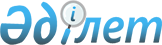 О внесении изменений в Решение Комиссии Таможенного союза от 16 августа 2011 г. № 769Решение Коллегии Евразийской Экономической Комиссии от 15 ноября 2016 года № 148

      В соответствии с пунктом 4 Протокола о техническом регулировании в рамках Евразийского экономического союза (приложение № 9 к Договору о Евразийском экономическом союзе от 29 мая 2014 года) и пунктом 5 приложения № 2 к Регламенту работы Евразийской экономической комиссии, утвержденному Решением Высшего Евразийского экономического совета от 23 декабря 2014 г. № 98, Коллегия Евразийской экономической комиссии решила:



      1. Внести в Решение Комиссии Таможенного союза от 16 августа 2011 г. № 769 «О принятии технического регламента Таможенного союза «О безопасности упаковки» изменения согласно приложению.



      2. Настоящее Решение вступает в силу по истечении 30 календарных дней с даты его официального опубликования.      Председатель Коллегии

      Евразийской экономической комиссии         Т. Саркисян

ПРИЛОЖЕНИЕ            

к Решению Коллегии        

Евразийской экономической комиссии

от 15 ноября 2016 года № 148    

ИЗМЕНЕНИЯ,

вносимые в Решение Комиссии Таможенного союза от 16 августа 2011 г. № 769

      1. В пункте 2.2 слова «(подтверждения) соответствия продукции» заменить словами «соответствия объектов технического регулирования».



      2. Перечень стандартов, в результате применения которых на добровольной основе обеспечивается соблюдение требований технического регламента Таможенного союза «О безопасности упаковки» (ТР ТС 005/2011), утвержденный указанным Решением, изложить в следующей редакции:

«УТВЕРЖДЕН              

Решением Комиссии Таможенного союза

от 16 августа 2011 г. № 769    

(в редакции Решения Коллегии    

Евразийской экономической комиссии

от 15 ноября 2016 г. № 148)   

                               ПЕРЕЧЕНЬ

  стандартов, в результате применения которых на добровольной

    основе обеспечивается соблюдение требований технического

     регламента Таможенного союза «О безопасности упаковки»

                              (ТР ТС 005/2011)

      3. Перечень стандартов, содержащих правила и методы исследований (испытаний) и измерений, в том числе правила отбора образцов, необходимые для применения и исполнения требований технического регламента Таможенного союза «О безопасности упаковки» (ТР ТС 005/2011) и осуществления оценки (подтверждения) соответствия продукции, утвержденный указанным Решением, изложить в следующей редакции:

«УТВЕРЖДЕН            

Решением Комиссии Таможенного союза

от 16 августа 2011 г. № 769   

(в редакции Решения Коллегии   

Евразийской экономической комиссии

от 15 ноября 2016 г. № 148)    

ПЕРЕЧЕНЬ

стандартов, содержащих правила и методы исследований

(испытаний) и измерений, в том числе правила отбора образцов,

необходимые для применения и исполнения требований технического

регламента Таможенного союза «О безопасности упаковки»

(ТР ТС 005/2011) и осуществления оценки соответствия объектов

технического регулирования
					© 2012. РГП на ПХВ «Институт законодательства и правовой информации Республики Казахстан» Министерства юстиции Республики Казахстан
				№

п/пЭлементы технического

регламента

Таможенного

союзаОбозначение

стандартаНаименование стандартаПримечание123351статья 2ГОСТ 17527-2014

(ISO 21067:2007)Упаковка. Термины и определения2статья 2ГОСТ 32180-2013Средства укупорочные. Термины и определения3пункты 1, 2 и 3 статьи 5ГОСТ ISO/IEC Guide

41-2013Упаковка. Рекомендации по удовлетворению требований потребителя4пункт 4

статьи 5пункты 5.1 и 5.2

ГОСТ 745-2003Фольга алюминиевая для упаковки. Технические условияприменяется  до 01.06.20175пункт 4

статьи 5пункты 5.1 и 5.2

ГОСТ 745-2014Фольга алюминиевая для упаковки. Технические условия6пункт 4

статьи 5пункт 5.14

ГОСТ 1760-2014Подпергамент. Технические условия7пункт 4

статьи 5пункт 5.3.4

ГОСТ 2226-2013Мешки из бумаги и комбинированных материалов. Общие технические условия8пункт 4

статьи 5пункты 4.25 и 4.28

ГОСТ 5037-97Фляги металлические для молока и молочных продуктов. Технические условия9пункт 4

статьи 5пункт 5.1.2

ГОСТ 5717.1-2014Тара стеклянная для консервированной пищевой продукции. Общие технические условия10пункт 4

статьи 5пункт 5.2

ГОСТ 5981-2011Банки и крышки к ним металлические для консервов. Технические условия11пункт 4

статьи 5пункт 2.3.8

ГОСТ 9142-90Ящики из гофрированного картона. Общие технические условияприменяется до 01.06.201712пункт 4

статьи 5пункт 4.2.9

ГОСТ 9142-2014Ящики из гофрированного картона. Общие технические условия13пункт 4

статьи 5пункт 2.4

ГОСТ 9338-80Барабаны фанерные. Технические условия14пункт 4

статьи 5пункт 4.2.10

ГОСТ 10131-93Ящики из древесины и древесных материалов для продукции пищевых отраслей промышленности, сельского хозяйства и спичек. Технические условия15пункт 4

статьи 5пункт 4.1.10

ГОСТ 11354-93Ящики из древесины и древесных материалов многооборотные для продукции пищевых отраслей промышленности и сельского хозяйства. Технические условия16пункт 4

статьи 5пункт 2.6

ГОСТ 12120-82Банки металлические и комбинированные. Технические условия17пункт 4

статьи 5пункт 5.3.3

ГОСТ 12301-2006Коробки из картона, бумаги и комбинированных материалов. Общие технические условия18пункт 4

статьи 5пункт 5.3.4

ГОСТ 12302-2013Пакеты из полимерных пленок и комбинированных материалов. Общие технические условия19пункт 4

статьи 5пункт 2.13

ГОСТ 12303-80Пачки из картона, бумаги и комбинированных материалов. Общие технические условия20пункт 4

статьи 5пункт 2.11

ГОСТ 13356-84Ящики деревянные для продукции рыбной промышленности. Технические условия21пункт 4

статьи 5пункт 2.8

ГОСТ 13479-82Банки картонные и комбинированные. Общие технические условия22пункт 4

статьи 5пункт 2.6

ГОСТ 13502-86Пакеты из бумаги для сыпучей продукции. Технические условия23пункт 4

статьи 5пункт 4.2.3

ГОСТ 13511-2006Ящики из гофрированного картона для пищевых продуктов, спичек, табачных изделий и моющих средств. Технические условия24пункт 4

статьи 5пункт 1.2.8

ГОСТ 13512-91Ящики из гофрированного картона для кондитерских изделий. Технические условия25пункт 4

статьи 5пункт 2.11

ГОСТ 13513-86Ящики из гофрированного картона для продукции мясной и молочной промышленности. Технические условия26пункт 4

статьи 5пункт 1.3.1

ГОСТ 13515-91Ящики из тарного плоского склеенного картона для сливочного масла и маргарина. Технические условия27пункт 4

статьи 5пункт 2.2

ГОСТ 13950-91Бочки стальные сварные и закатные с гофрами на корпусе. Технические условия28пункт 4

статьи 5пункт 2.3.7

ГОСТ 15844-92Бутылки стеклянные для молока и молочных продуктов. Технические условияприменяется до 01.06.201729пункт 4

статьи 5пункт 5.1.2

ГОСТ 15844-2014Упаковка стеклянная для молока и молочных  продуктов. Общие технические условия30пункт 4

статьи 5пункт 4.1.8

ГОСТ 16535-95Ящики из гофрированного картона для мороженого. Технические условия31пункт 4

статьи 5пункт 4.1.22

ГОСТ 17065-94Барабаны картонные навивные. Технические условия32пункт 4

статьи 5пункт 2.7

ГОСТ 19360-74Мешки-вкладыши пленочные. Общие технические условия33пункт 4

статьи 5пункт 2.14

ГОСТ 24370-80Пакеты из бумаги и комбинированных материалов. Общие технические условия34пункт 4

статьи 5пункт 3.3.1

ГОСТ 30090-93Мешки и мешочные ткани. Общие технические условия35пункт 4

статьи 5пункты 5.2.4.6 и 5.3.9

ГОСТ 30765-2001Тара транспортная металлическая. Общие технические условия36пункт 4

статьи 5пункт 5.1.2

ГОСТ 32130-2013Банки стеклянные для пищевых  продуктов рыбной промышленности. Технические условия37пункт 4

статьи 5пункты 5.1.2 и 5.1.28

ГОСТ 32131-2013Бутылки стеклянные для алкогольной и безалкогольной пищевой продукции. Общие технические условия38пункт 4

статьи 5пункт 4.2.4

ГОСТ 32521-2013Мешки из  полимерных  пленок. Общие технические условия39пункт 4

статьи 5пункты 5.3.3 и 5.3.4

ГОСТ 32522-2013Мешки тканые полипропиленовые. Общие технические условия40пункт 4

статьи 5пункт 4.2

ГОСТ 32582-2013Фольга алюминиевая гладкая бытового назначения в рулонах для упаковки пищевых продуктов. Технические условия41пункт 4

статьи 5пункты 5.1.19 и 5.1.24

ГОСТ 32671-2014Тара стеклянная для продуктов детского питания. Общие технические условия42пункт 4

статьи 5пункт 5.2.2

ГОСТ 32686-2014Бутылки из полиэтилентерефталата для пищевых жидкостей. Общие технические условия43пункт 4

статьи 5пункт 5.2.2

ГОСТ 32736-2014Упаковка потребительская из комбинированных материалов. Общие технические условия44пункт 4

статьи 5пункты 5.1 и 5.2

ГОСТ 33118-2014Материалы комбинированные на основе алюминиевой фольги. Технические условия45пункт 4

статьи 5пункт 5.1.2

ГОСТ 33205-2014Упаковка стеклянная. Бутылки декорированные для алкогольной и безалкогольной пищевой продукции. Общие технические условия46пункт 4

статьи 5ГОСТ 33374-2015Этикетки парафинированные в бобинах для машинного завертывания кондитерских, хлебобулочных изделий и жевательной резинки47пункт 4

статьи 5пункт 5.6

ГОСТ 33414-2015Упаковка керамическая. Общие технические условия48пункт 4

статьи 5пункт 5.17

ГОСТ 33415-2015Упаковка стеклянная. Бутылки сувенирные. Общие технические условия49пункт 4

статьи 5пункт 5.2.9

ГОСТ 33748-2016Банки алюминиевые глубокой вытяжки с легковскрываемыми крышками. Общие технические условия50пункт 4

статьи 5пункт 4.2.1

СТБ 117-93Бутылки сувенирные. Технические условия51пункт 4

статьи 5пункт 5.6

СТБ 750-2000Тара мягкая упаковочная. Общие технические условия52пункт 4

статьи 5пункт 5.5

СТБ 841-2003Изделия керамические. Общие технические условия53пункт 4

статьи 5пункты 4.3 и 4.18.2 

СТБ 1015-97Изделия культурно-бытового и хозяйственного назначения из пластических масс. Общие технические условия54пункт 4

статьи 5пункты 5.3.3

и 6.1

СТБ 1517-2004Тара потребительская полимерная. Общие технические условия55пункт 4

статьи 5пункт 5.2.9 

СТБ ГОСТ Р

51756-2002Банки алюминиевые глубокой вытяжки с легковскрываемыми крышками. Технические условия56пункт 4

статьи 5пункт 2.1.3

СТ РК 242-92Заготовки коробки и пачки. Коробки и пачки. Технические условияприменяется до 22.02.201857пункт 4

статьи 5пункт 3.6

СТ РК 995-97Этикетки парафинированные в бобинах для машинного завертывания кондитерских, хлебобулочных изделий и жевательной резинки. Технические условияприменяется до 22.02.201858пункт 4

статьи 5пункт 5.2.9

ГОСТ Р 51756-2001Банки алюминиевые глубокой вытяжки с легковскрываемыми крышками. Технические условия59пункт 4

статьи 5пункты 5.3.2

и 5.3.5 

ГОСТ Р

51289-99Ящики полимерные многооборотные. Общие технические условия60пункт 4

статьи 5пункт 5.4.2

ГОСТ Р

51760-2011Тара потребительская полимерная. Общие технические условия61пункт 4

статьи 5пункт 4.6

ГОСТ Р

52022-2003Тара стеклянная для пищевой и парфюмерно-косметической продукции. Марки стекла62пункт 4

статьи 5пункт 5.1

ГОСТ Р 52145-2003Материалы комбинированные на основе алюминиевой фольги. Технические условия63пункт 4

статьи 5пункт 5.2

ГОСТ Р 52267-2004Бочки металлические для пищевых жидкостей. Технические условия64пункт 4

статьи 5пункт 5.2.7

ГОСТ Р 52620-2006Тара транспортная полимерная. Общие технические условия65пункт 4

статьи 5пункт 5.1.1

ГОСТ Р 52898-2007Бутылки стеклянные для пищевой уксусной кислоты и пищевых уксусов. Технические условия66пункт 5

статьи 5пункты 5.5

ГОСТ 7247-2006Бумага и комбинированные материалы на основе бумаги для упаковывания на автоматах пищевых продуктов, промышленной продукции и непродовольственных товаров. Общие технические условия67пункт 5

статьи 5пункт 5.3.4

ГОСТ 12302-2013Пакеты из полимерных пленок и комбинированных материалов. Общие технические условия68пункт 5

статьи 5пункт 4.2.3

ГОСТ 13511-2006Ящики из гофрированного картона для пищевых продуктов, спичек, табачных изделий и моющих средств. Технические условия69пункт 5

статьи 5пункт 4.2.4

ГОСТ 32521-2013Мешки из  полимерных  пленок. Общие технические условия70пункт 5

статьи 5пункт 5.1.2

ГОСТ 33205-2014Упаковка стеклянная. Бутылки декорированные для алкогольной и безалкогольной пищевой продукции. Общие технические условия71пункт 5

статьи 5пункты 4.3 и 4.18.2

СТБ 1015-97Изделия культурно-бытового и хозяйственного назначения из пластических масс. Общие технические условия72пункт 5

статьи 5пункты 5.3.3 и 6.1

СТБ 1517-2004Тара потребительская полимерная. Общие технические условия73пункт 5

статьи 5пункт 4.3.1

СТБ ГОСТ Р

51781-2002Тара стеклянная для парфюмерно-косметической продукции. Общие технические условия74пункт 5

статьи 5пункт 4.3.1

ГОСТ Р 51781-2001Тара стеклянная для парфюмерно-косметической продукции. Общие технические условия75подпункт 6.1

пункта 6

статьи 5

(металлическая

упаковка)пункты 5.1 и 5.2

ГОСТ 745-2003Фольга алюминиевая для упаковки. Технические условияприменяется до 01.06.201776подпункт 6.1

пункта 6

статьи 5

(металлическая

упаковка)пункты 5.1 и 5.2

ГОСТ 745-2014Фольга алюминиевая для упаковки. Технические условия77подпункт 6.1

пункта 6

статьи 5

(металлическая

упаковка)пункты 4.19 и 4.26

ГОСТ 5037-97Фляги металлические для молока и молочных продуктов. Технические условия78подпункт 6.1

пункта 6

статьи 5

(металлическая

упаковка)пункты 2.11, 2.14,

2.16 и 2.23

ГОСТ 5799-78Фляги для лакокрасочных материалов. Технические условия79подпункт 6.1

пункта 6

статьи 5

(металлическая

упаковка)пункты 5.5, 5.14 и 5.16

ГОСТ 5981-2011Банки и крышки к ним  металлические для консервов. Технические условия80подпункт 6.1

пункта 6

статьи 5

(металлическая

упаковка)пункты  2.6 и 2.15

ГОСТ 6128-81Банки металлические для химических продуктов. Технические условия.81подпункт 6.1

пункта 6

статьи 5

(металлическая

упаковка)пункты 2.11

ГОСТ 12120-82Банки металлические и комбинированные. Технические условия82подпункт 6.1

пункта 6

статьи 5

(металлическая

упаковка)пункты 2.12 и 2.20

ГОСТ 13950-91Бочки стальные сварные и закатные с гофрами на корпусе. Технические условия.83подпункт 6.1

пункта 6

статьи 5

(металлическая

упаковка)пункты 2.19 и 2.25  ГОСТ 18896-73Барабаны стальные толстостенные для химических продуктов. Технические условия84подпункт 6.1

пункта 6

статьи 5

(металлическая

упаковка)пункт 2.22

ГОСТ 21029-75Бочки алюминиевые для химических продуктов. Технические условия85подпункт 6.1

пункта 6

статьи 5

(металлическая

упаковка)пункты 2.3 и 2.9

ГОСТ 26220-84Баллоны аэрозольные алюминиевые моноблочные. Технические условия86подпункт 6.1

пункта 6

статьи 5

(металлическая

упаковка)ГОСТ 26384-84Банки жестяные цилиндрические круглые для консервов. Размеры конструктивных элементов87подпункт 6.1

пункта 6

статьи 5

(металлическая

упаковка)пункты 5.2.3.10.1, 5.2.3.10.4 и 5.2.4.5

ГОСТ 30765-2001Тара транспортная металлическая. Общие технические условия88подпункт 6.1

пункта 6

статьи 5

(металлическая

упаковка)пункты 5.2.2.5 и 5.2.2.6

ГОСТ 30766-2001Банки металлические для химической продукции. Общие технические условия 89подпункт 6.1

пункта 6

статьи 5

(металлическая

упаковка)пункт 5.2.7

ГОСТ 33748-2016Банки алюминиевые глубокой вытяжки с легковскрываемыми крышками. Общие технические условия90подпункт 6.1

пункта 6

статьи 5

(металлическая

упаковка)ГОСТ 33810-2016Бочки металлические для пищевых жидкостей. Технические условия91подпункт 6.1

пункта 6

статьи 5

(металлическая

упаковка)пункты 5.2.1,

5.2.4 и 5.2.7

СТБ ГОСТ Р

51756-2002Банки алюминиевые глубокой вытяжки с легковскрываемыми крышками. Технические условия92подпункт 6.1

пункта 6

статьи 5

(металлическая

упаковка)пункты 5.2.1,

5.2.4 и 5.2.7

ГОСТ Р 51756-2002Банки алюминиевые глубокой вытяжки с легковскрываемыми крышками. Технические условия93подпункт 6.1

пункта 6

статьи 5

(металлическая

упаковка)пункты 5.6 и 5.8

ГОСТ Р 52267-2004Бочки металлические для пищевых жидкостей. Технические условия94подпункт 6.2

пункта 6

статьи 5

(стеклянная

упаковка)пункты 5.1.24

и 5.1.26 – 5.1.29

ГОСТ 5717.1-2014Тара стеклянная для консервированной пищевой продукции. Общие технические условия95подпункт 6.2

пункта 6

статьи 5

(стеклянная

упаковка)ГОСТ 5717.2-2003Банки стеклянные для консервов. Основные параметры и размеры96подпункт 6.2

пункта 6

статьи 5

(стеклянная

упаковка)ГОСТ 10117.2-2001Бутылки стеклянные для пищевых жидкостей. Типы, параметры и основные размеры97подпункт 6.2

пункта 6

статьи 5

(стеклянная

упаковка)пункты 2.3.4 – 2.3.6

ГОСТ 15844-92Бутылки стеклянные для молока и молочных продуктов. Технические условияприменяется до 01.06.201798подпункт 6.2

пункта 6

статьи 5

(стеклянная

упаковка)пункты 5.1.20

и 5.1.22 – 5.1.24

ГОСТ 15844-2014Упаковка стеклянная для молока и молочных  продуктов. Общие технические условия99подпункт 6.2

пункта 6

статьи 5

(стеклянная

упаковка)пункт 3.1 (позиции

3 – 5, 8 и 9 таблицы 1)

ГОСТ 30288-95Тара стеклянная. Общие положения по безопасности, маркировке и ресурсосбережению100подпункт 6.2

пункта 6

статьи 5

(стеклянная

упаковка)ГОСТ 32129-2013Бутылки стеклянные. Венчики горловин. Типы и размеры. Часть 1. Венчик типа КПМ-30101подпункт 6.2

пункта 6

статьи 5

(стеклянная

упаковка)пункты 5.1.2, 5.1.11, 5.1.13 и 5.1.14

ГОСТ 32130-2013Банки стеклянные для пищевых  продуктов рыбной промышленности. Технические условия102подпункт 6.2

пункта 6

статьи 5

(стеклянная

упаковка)пункты 5.1.20,

5.1.25 и 5.1.27

ГОСТ 32131-2013Бутылки стеклянные для алкогольной и безалкогольной пищевой продукции. Общие технические условия103подпункт 6.2

пункта 6

статьи 5

(стеклянная

упаковка)пункты 5.1.3, 5.1.15, 5.1.16, 5.1.17 и 5.1.23

ГОСТ 32671-2014Тара стеклянная для продуктов детского питания. Общие технические условия104подпункт 6.2

пункта 6

статьи 5

(стеклянная

упаковка)пункт 4.1

ГОСТ 33205-2014Упаковка стеклянная. Бутылки декорированные для алкогольной и безалкогольной пищевой продукции. Общие технические условия105подпункт 6.2

пункта 6

статьи 5

(стеклянная

упаковка)пункты 5.14 – 5.16

ГОСТ 33415-2015Упаковка стеклянная. Бутылки сувенирные. Общие технические условия106подпункт 6.2

пункта 6

статьи 5

(стеклянная

упаковка)пункты 4.2.13 – 4.2.15

СТБ 117-93Бутылки сувенирные. Технические условия107подпункт 6.2

пункта 6

статьи 5

(стеклянная

упаковка)пункт 4.3.2

СТБ ГОСТ Р

51781-2002Тара стеклянная для парфюмерно-косметической продукции. Общие технические условия108подпункт 6.2

пункта 6

статьи 5

(стеклянная

упаковка)пункт 4.9

ГОСТ Р 51640-2000Тара стеклянная для товаров бытовой химии. Технические условия109подпункт 6.2

пункта 6

статьи 5

(стеклянная

упаковка)пункт 4.3.2

ГОСТ Р 51781-2001Тара стеклянная для парфюмерно-косметической продукции. Общие технические условия110подпункт 6.2

пункта 6

статьи 5

(стеклянная

упаковка)пункты 5.1.13 – 5.1.15

ГОСТ Р 52898-2007Бутылки стеклянные для пищевой уксусной кислоты и пищевых уксусов. Технические условия111подпункт 6.3

пункта 6

статьи 5

(поли-

мерная

упаковка)ГОСТ ISO

20848-1-2014Упаковка. Полимерные бочки. Часть 1. Бочки со съемной крышкой (верхом) номинальной вместимостью от 113,6 до 220 л112подпункт 6.3

пункта 6

статьи 5

(поли-

мерная

упаковка)ГОСТ ISO

20848-2-2014Упаковка. Полимерные бочки. Часть 2. Полимерные бочки с несъемной крышкой (верхом) номинальной вместимостью 208,2 и 220 л113подпункт 6.3

пункта 6

статьи 5

(поли-

мерная

упаковка)пункты 5.2.4, 5.2.7,

5.2.9 и 5.2.11

ГОСТ 12302-2013Пакеты из полимерных пленок и комбинированных материалов. Общие технические условия114подпункт 6.3

пункта 6

статьи 5

(поли-

мерная

упаковка)пункты 5.2.25,

5.2.26 и 5.2.27

ГОСТ Р 51289-99Ящики полимерные многооборотные. Общие технические условия115подпункт 6.3

пункта 6

статьи 5

(поли-

мерная

упаковка)пункт 2.3

ГОСТ 17811-78Мешки полиэтиленовые для химической продукции. Технические условия116подпункт 6.3

пункта 6

статьи 5

(поли-

мерная

упаковка)пункты 2.4 и 2.5

ГОСТ 19360-74Мешки-вкладыши пленочные. Общие технические условия117подпункт 6.3

пункта 6

статьи 5

(поли-

мерная

упаковка)пункт 4.1.5

ГОСТ 32521-2013Мешки из полимерных пленок. Общие технические условия.118подпункт 6.3

пункта 6

статьи 5

(поли-

мерная

упаковка)пункт 5.2.1 (позиции

6 –10 таблицы 1)

ГОСТ 32686-2014Бутылки из полиэтилентерефталата для пищевых жидкостей. Общие технические условия119подпункт 6.3

пункта 6

статьи 5

(поли-

мерная

упаковка)пункт 5.11

ГОСТ 33118-2014Материалы комбинированные на основе алюминиевой фольги. Технические условия120подпункт 6.3

пункта 6

статьи 5

(поли-

мерная

упаковка)пункты 5.1.4,

5.1.6 и 5.1.11

ГОСТ 33417-2015Упаковка бытового назначения из пластмасс. Общие технические условия121подпункт 6.3

пункта 6

статьи 5

(поли-

мерная

упаковка)пункты 5.2.4, 5.2.5

и 5.2.7

ГОСТ 33746-2016Ящики полимерные многооборотные. Общие технические условия122подпункт 6.3

пункта 6

статьи 5

(поли-

мерная

упаковка)пункты 4.8,

4.10 и 4.15.2

СТБ 1015-97Изделия культурно-бытового и хозяйственного назначения из пластических масс. Общие технические условия123подпункт 6.3

пункта 6

статьи 5

(поли-

мерная

упаковка)пункты 5.2.2 – 5.2.6

и 5.2.14

СТБ 1517-2004Тара потребительская полимерная. Общие технические условия124подпункт 6.3

пункта 6

статьи 5

(поли-

мерная

упаковка)СТ РК 2651-2015Емкости из полипропилена. Технические условияприменяетсяс 01.01.2017125подпункт 6.3

пункта 6

статьи 5

(поли-

мерная

упаковка)СТ РК ИСО

20848.1-2009Упаковка. Полимерные бочки. Часть 1. Бочки со съемной крышкой (верхом) номинальной вместимостью от 113,6 

до 220 л126подпункт 6.3

пункта 6

статьи 5

(поли-

мерная

упаковка)СТ РК ИСО

20848.2-2009Упаковка. Часть 2. Полимерные бочки с несъемной крышкой (верхом) номинальной вместимостью 208,2 и 220 л127подпункт 6.3

пункта 6

статьи 5

(поли-

мерная

упаковка)пункты 5.2.2 – 5.2.6

ГОСТ Р 51760-2011Тара потребительская полимерная. Общие технические условия128подпункт 6.3

пункта 6

статьи 5

(поли-

мерная

упаковка)пункты 5.2.2 (в части герметичности) – 5.2.4  ГОСТ Р 52620-2006

(кроме химических продуктов, относящихся к опасным грузам)Тара транспортная полимерная. Общие технические условия129подпункт 6.4

пункта 6

статьи 5

(бумажная и

картонная

упаковка)пункт 5.2.5

ГОСТ 2226-2013Мешки из бумаги и комбинированных материалов. Общие технические условия130подпункт 6.4

пункта 6

статьи 5

(бумажная и

картонная

упаковка)пункт 2.6

ГОСТ 5884-86Ящики из гофрированного картона для ламп накаливания. Технические условия131подпункт 6.4

пункта 6

статьи 5

(бумажная и

картонная

упаковка)пункты 2.2.1 и 2.2.3

ГОСТ 9142-90Ящики из гофрированного картона. Общие технические условияприменяется до 01.06.2017 132подпункт 6.4

пункта 6

статьи 5

(бумажная и

картонная

упаковка)пункты 4.1.1 – 4.1.7

ГОСТ 9142-2014Ящики из гофрированного картона. Общие технические условия133подпункт 6.4

пункта 6

статьи 5

(бумажная и

картонная

упаковка)пункт 4.2.5

ГОСТ 9481-2001Ящики из гофрированного картона для химических нитей. Технические условия134подпункт 6.4

пункта 6

статьи 5

(бумажная и

картонная

упаковка)пункт 2.4

ГОСТ 13502-86Пакеты из бумаги для сыпучей продукции. Технические условия135подпункт 6.4

пункта 6

статьи 5

(бумажная и

картонная

упаковка)пункт 2.15

(в части

сопротивления аксиальному сжатию)

ГОСТ 13479-82Банки картонные и комбинированные. Общие технические условия136подпункт 6.4

пункта 6

статьи 5

(бумажная и

картонная

упаковка)пункты 4.1.13 и 4.1.14

ГОСТ 13511-2006Ящики из гофрированного картона для пищевых продуктов, спичек, табачных изделий и моющих средств. Технические условия137подпункт 6.4

пункта 6

статьи 5

(бумажная и

картонная

упаковка)пункты 1.2.5 и 1.2.6

ГОСТ 13512-91Ящики из гофрированного картона для кондитерских изделий. Технические условия138подпункт 6.4

пункта 6

статьи 5

(бумажная и

картонная

упаковка)пункты 2.7 и 2.8

ГОСТ 13513-86Ящики из гофрированного картона для продукции мясной и молочной промышленности. Технические условия139подпункт 6.4

пункта 6

статьи 5

(бумажная и

картонная

упаковка)пункты 1.2.6 и 1.2.7

ГОСТ 13514-93Ящики из гофрированного картона для продукции легкой промышленности. Технические условия140подпункт 6.4

пункта 6

статьи 5

(бумажная и

картонная

упаковка)пункты 1.3.8 и 1.3.9

ГОСТ 13515-91Ящики из тарного плоского склеенного картона для сливочного масла и маргарина. Технические условия141подпункт 6.4

пункта 6

статьи 5

(бумажная и

картонная

упаковка)пункты 2.5 и 2.6

ГОСТ 13516-86Ящики из гофрированного картона для консервов, пресервов и пищевых жидкостей. Технические условия142подпункт 6.4

пункта 6

статьи 5

(бумажная и

картонная

упаковка)пункты 4.1.6 и 4.1.7

ГОСТ 13841-95Ящики из гофрированного картона для химической продукции. Технические условия143подпункт 6.4

пункта 6

статьи 5

(бумажная и

картонная

упаковка)пункт 4.1.7

ГОСТ 16535-95Ящики из гофрированного картона для мороженого. Технические условия 144подпункт 6.4

пункта 6

статьи 5

(бумажная и

картонная

упаковка)пункты 4.1.23 и 4.1.24

ГОСТ 17065-94Барабаны картонные навивные. Технические условия145подпункт 6.4

пункта 6

статьи 5

(бумажная и

картонная

упаковка)пункт 2.7

ГОСТ 18319-83Ящики из гофрированного картона для бытовых мясорубок. Технические условия146подпункт 6.4

пункта 6

статьи 5

(бумажная и

картонная

упаковка)пункт 1.3.4

ГОСТ 21575-91Ящики из гофрированного картона для люминисцентных ламп. Технические условия147подпункт 6.4

пункта 6

статьи 5

(бумажная и

картонная

упаковка)пункт 2.3

ГОСТ 22852-77Ящики из гофрированного картона для продукции приборостроительной промышленности. Технические условия148подпункт 6.4

пункта 6

статьи 5

(бумажная и

картонная

упаковка)пункт 2.12

ГОСТ 24370-80Пакеты из бумаги и комбинированных материалов. Общие технические условия149подпункт 6.4

пункта 6

статьи 5

(бумажная и

картонная

упаковка)пункт 1.2.10

ГОСТ 27840-93Тара для посылок и бандеролей. Общие технические условия150подпункт 6.4

пункта 6

статьи 5

(бумажная и

картонная

упаковка)ГОСТ 33716-2015Заготовки коробок и пачек. Коробки и пачки. Технические условия151подпункт 6.5

пункта 6

статьи 5

(упаковка

из

комбинированных

материалов)пункт 5.6 (пункты 10 и 13 таблицы 2)

ГОСТ 7247-2006Бумага и комбинированные материалы на основе бумаги для упаковывания на автоматах пищевых продуктов, промышленной продукции и непродовольственных товаров. Общие технические условия152подпункт 6.5

пункта 6

статьи 5

(упаковка

из

комбинированных

материалов)пункты 5.2.4, 5.2.7, 5.2.9 и 5.2.11

ГОСТ 12302-2013Пакеты из полимерных пленок и комбинированных материалов. Общие технические условия153подпункт 6.5

пункта 6

статьи 5

(упаковка

из

комбинированных

материалов)пункт 2.15 (в части влагопроницаемости)

ГОСТ 13479-82Банки картонные и комбинированные. Общие технические условия154подпункт 6.5

пункта 6

статьи 5

(упаковка

из

комбинированных

материалов)пункт 2.11

ГОСТ 24370-80Пакеты из бумаги и комбинированных материалов. Общие технические условия155подпункт 6.5

пункта 6

статьи 5

(упаковка

из

комбинированных

материалов)пункт 5.3.1 (позиции 3, 4 и 7 таблицы 2)

ГОСТ 32736-2014Упаковка потребительская из комбинированных материалов. Общие технические условия156подпункт 6.5

пункта 6

статьи 5

(упаковка

из

комбинированных

материалов)пункт 5.3.1 (пункты 3,

4 и 7 таблицы 2)

СТ РК ГОСТ Р

52579-2008Тара потребительская из комбинированных материалов. Общие технические условия157подпункт 6.6

пункта 6

статьи 5

(упаковка

из

текстильных

материалов)ГОСТ ISO 23560-2015Мешки тканевые полипропиленовые для упаковки сыпучих пищевых продуктов. Технические требования158подпункт 6.6

пункта 6

статьи 5

(упаковка

из

текстильных

материалов)пункты 4.1.4 (в части разрывной нагрузки)

и 4.1.17

ГОСТ 30090-93Мешки и мешочные ткани. Общие технические условия159подпункт 6.6

пункта 6

статьи 5

(упаковка

из

текстильных

материалов)пункты 5.2.2 4 (в части разрывной нагрузки)

и 5.2.16

ГОСТ 32522-2013Мешки тканые полипропиленовые. Общие технические условия160подпункт 6.6

пункта 6

статьи 5

(упаковка

из

текстильных

материалов)пункт 5.17

ГОСТ 33227-2015Упаковка мягкая. Общие технические условия161подпункт 6.6

пункта 6

статьи 5

(упаковка

из

текстильных

материалов)пункт 5.18

СТБ 750-2000Тара мягкая упаковочная. Общие технические условия162подпункт 6.7

пункта 6

статьи 5

(деревянная

упаковка)пункты 2.4 и 2.21

ГОСТ 5959-80Ящики из листовых древесных материалов неразборные для грузов до 200 кг. Общие технические условия163подпункт 6.7

пункта 6

статьи 5

(деревянная

упаковка)пункты 2.5 и 2.35

ГОСТ 8777-80Бочки деревянные заливные и сухотарные. Технические условия164подпункт 6.7

пункта 6

статьи 5

(деревянная

упаковка)пункты 2.7 и 2.22

ГОСТ 9338-80Барабаны фанерные. Технические условия 165подпункт 6.7

пункта 6

статьи 5

(деревянная

упаковка)пункты 2.2.3 и 2.2.10

ГОСТ 9396-88Ящики деревянные многооборотные. Общие технические условия166подпункт 6.7

пункта 6

статьи 5

(деревянная

упаковка)пункты 4.1.2 и 4.2.11

ГОСТ 10131-93Ящики из древесины и древесных материалов для продукции пищевых отраслей промышленности, сельского хозяйства и спичек. Технические условия167подпункт 6.7

пункта 6

статьи 5

(деревянная

упаковка)пункты 2.3 и 2.18

ГОСТ 11002-80Ящики деревянные проволокоармированные. Общие технические условия168подпункт 6.7

пункта 6

статьи 5

(деревянная

упаковка)пункт 2.3

ГОСТ 11142-78Ящики дощатые для средств индивидуальной защиты. Технические условия169подпункт 6.7

пункта 6

статьи 5

(деревянная

упаковка)пункты 4.1.2, 6.3 и 6.4

ГОСТ 11354-93Ящики из древесины и древесных материалов многооборотные для продукции пищевых отраслей промышленности и сельского хозяйства. Технические условия170подпункт 6.7

пункта 6

статьи 5

(деревянная

упаковка)пункты 2.2 и 2.14

ГОСТ 13356-84Ящики деревянные для продукции рыбной промышленности. Технические условия171подпункт 6.7

пункта 6

статьи 5

(деревянная

упаковка)пункты 2.2 и 2.8

ГОСТ 13358-84Ящики дощатые для консервов. Технические условия172подпункт 6.7

пункта 6

статьи 5

(деревянная

упаковка)пункт 2.3

ГОСТ 16511-86Ящики деревянные для продукции электротехнической промышленности. Технические условия173подпункт 6.7

пункта 6

статьи 5

(деревянная

упаковка)пункты 2.3 и 2.7а

ГОСТ 17812-72Ящики дощатые многооборотные для овощей и фруктов. Технические условия174подпункт 6.7

пункта 6

статьи 5

(деревянная

упаковка)пункты 2.3 и 2.6

ГОСТ 18573-86Ящики деревянные для продукции химической промышленности. Технические условия175подпункт 6.7

пункта 6

статьи 5

(деревянная

упаковка)пункты 2.3 и 2.15

ГОСТ 20463-75Ящики деревянные проволокоармированные для овощей и фруктов. Технические условия176подпункт 6.7

пункта 6

статьи 5

(деревянная

упаковка)пункт 1.3.1

ГОСТ 22638-89Ящики дощатые из листовых древесных материалов для изделий электронной техники. Технические условия177подпункт 6.7

пункта 6

статьи 5

(деревянная

упаковка)пункты 2, 4 и 5

ГОСТ 26838-86Ящики и обрешетки деревянные. Нормы механической прочности178подпункт 6.8

пункта 6

статьи 5

(керамическая

упаковка )пункт 5.9

ГОСТ 33414-2015Упаковка керамическая. Общие технические условия179подпункт 6.8

пункта 6

статьи 5

(керамическая

упаковка )пункт 5.8

СТБ 841-2003Изделия керамические. Общие технические условия180пункт 8 статьи 5пункт 6.3

ГОСТ ISO 4710-2015Пробки корковые цилиндрические для игристых и газированных вин. Общие технические требования181пункт 8 статьи 5пункт 5.1.19

ГОСТ 5541-2002Средства укупорочные корковые. Общие технические условия182пункт 8 статьи 5пункт 2.8

ГОСТ 13479-82Банки картонные и комбинированные. Общие технические условия183пункт 8 статьи 5пункты 6.3.3 и 6.3.4 ГОСТ

25749-2005Крышки металлические винтовые. Общие технические условия184пункт 8 статьи 5пункт 5.2

ГОСТ 32179-2013Средства укупорочные. Общие положения по безопасности, маркировке и правилам приемки185пункт 8 статьи 5пункт 5.2.3

ГОСТ 32624-2014Кронен-пробки. Общие технические условия186пункт 8 статьи 5пункт 6.3.5

ГОСТ 32625-2014Колпачки металлические. Общие технические условия187пункт 8 статьи 5пункт  6.1.2

ГОСТ 32626-2014Средства укупорочные полимерные. Общие технические условия188пункт 8 статьи 5пункт 6.2.1

ГОСТ 33214-2015Средства укупорочные полимерные и комбинированные для парфюмерно-косметической продукции. Общие технические условия189пункт 8 статьи 5пункт 5.1.2 (позиция 8 таблицы 2)

ГОСТ 33416-2015Крышки металлические обкатные. Общие технические условия190пункт 8 статьи 5пункты 4.3 и 4.18.2

СТБ 1015-97Изделия культурно-бытового и хозяйственного назначения из пластических масс. Общие технические условия191пункт 8 статьи 5пункт 4.2

СТ РК ГОСТ Р

51214-2003Средства укупорочные. Общие положения по безопасности, маркировке и правилам приемки192подпункт 9.1

пункта 9

статьи 5

(металлические

укупорочные

средства)пункт 4.19

ГОСТ 5037-97Фляги металлические для молока и молочных продуктов. Технические условия193подпункт 9.1

пункта 9

статьи 5

(металлические

укупорочные

средства)пункты 2.11, 2.14 и 2.16 ГОСТ 5799-78Фляги для лакокрасочных материалов. Технические условия194подпункт 9.1

пункта 9

статьи 5

(металлические

укупорочные

средства)пункты 5.5, 5.14 и 5.16

ГОСТ 5981-2011Банки и крышки к ним металлические для консервов. Технические условия195подпункт 9.1

пункта 9

статьи 5

(металлические

укупорочные

средства)пункт 2.12

ГОСТ 13479-82Банки картонные и комбинированные. Общие технические условия196подпункт 9.1

пункта 9

статьи 5

(металлические

укупорочные

средства)пункт 2.15

ГОСТ 18896-73Барабаны стальные толстостенные для химических продуктов. Технические условия 197подпункт 9.1

пункта 9

статьи 5

(металлические

укупорочные

средства)пункт 6.2 (позиции

3 – 6 таблицы 2)

ГОСТ 25749-2005Крышки металлические винтовые. Общие технические условия198подпункт 9.1

пункта 9

статьи 5

(металлические

укупорочные

средства)пункт 1.4.7

ГОСТ 26891-86Клапаны аэрозольные, головки распылительные и колпачки. Технические условия199подпункт 9.1

пункта 9

статьи 5

(металлические

укупорочные

средства)пункты 5.2.2.4

ГОСТ 30766-2001Банки металлические для химической продукции. Общие технические условия 200подпункт 9.1

пункта 9

статьи 5

(металлические

укупорочные

средства)пункт 5.1 (позиция 2 таблицы 1)

ГОСТ 32179-2013Средства укупорочные. Общие положения по безопасности, маркировке и правилам приемки201подпункт 9.1

пункта 9

статьи 5

(металлические

укупорочные

средства)пункты 5.1.6, 5.1.7, 5.1.9 и 5.1.10

ГОСТ 32624-2014Кронен-пробки. Общие технические условия202подпункт 9.1

пункта 9

статьи 5

(металлические

укупорочные

средства)пункт 6.2 (позиции 3, 5 и 6 таблицы 2)

ГОСТ 32625-2014Колпачки металлические. Общие технические условия203подпункт 9.1

пункта 9

статьи 5

(металлические

укупорочные

средства)пункт 5.1.2 (позиции

3 – 6 таблицы 2)

ГОСТ 33416-2015Крышки металлические обкатные. Общие технические условия204подпункт 9.1

пункта 9

статьи 5

(металлические

укупорочные

средства)пункты 5.2.2, 5.2.4 и 5.2.7

СТБ ГОСТ Р

51756-2002Банки алюминиевые глубокой вытяжки с легковскрываемыми крышками. Технические условия205подпункт 9.1

пункта 9

статьи 5

(металлические

укупорочные

средства)пункт 4.3.11

СТБ ГОСТ Р

51781-2002Тара стеклянная для парфюмерно-косметической продукции. Общие технические условия206подпункт 9.1

пункта 9

статьи 5

(металлические

укупорочные

средства)пункт 4.1 (таблица 1)

СТ РК

ГОСТ Р

51214-2003Средства укупорочные. Общие положения по безопасности, маркировке и правилам приемки207подпункт 9.1

пункта 9

статьи 5

(металлические

укупорочные

средства)пункт 4.11

ГОСТ Р 51640-2000Тара стеклянная для товаров бытовой химии. Технические условия208подпункт 9.1

пункта 9

статьи 5

(металлические

укупорочные

средства)пункты 5.2.1, 5.2.4

и 5.2.7

ГОСТ Р 51756-2001Банки алюминиевые глубокой вытяжки с легковскрываемыми крышками. Технические условия209подпункт 9.1

пункта 9

статьи 5

(металлические

укупорочные

средства)пункт 4.3.11

ГОСТ Р 51781-2001Тара стеклянная для парфюмерно-косметической продукции. Общие технические условия210подпункт 9.2

пункта 9

статьи 5

(полимерные и

комбинированные

укупорочные

средства)ГОСТ 13479-82Банки картонные и комбинированные. Общие технические условия211подпункт 9.2

пункта 9

статьи 5

(полимерные и

комбинированные

укупорочные

средства)ГОСТ 26891-86Клапаны аэрозольные, головки распылительные и колпачки. Технические условия212подпункт 9.2

пункта 9

статьи 5

(полимерные и

комбинированные

укупорочные

средства)пункт 5.1 (позиции

3 и 5 таблицы 1)

ГОСТ 32179-2013Средства укупорочные. Общие положения по безопасности, маркировке и правилам приемки213подпункт 9.2

пункта 9

статьи 5

(полимерные и

комбинированные

укупорочные

средства)пункты 4.8, 4.10,

4.15.4 и 4.15.5

СТБ 1015-97Изделия культурно-бытового и хозяйственного назначения из пластических масс. Общие технические условия214подпункт 9.2

пункта 9

статьи 5

(полимер-

ные и

комбинированные

укупорочные

средства)ГОСТ ISO

20848-3-2014Упаковка. Полимерные бочки. Часть 3. Системы укупоривания для полимерных бочек номинальной вместимостью от 113,6 до 220 л215подпункт 9.2

пункта 9

статьи 5

(полимер-

ные и

комбинированные

укупорочные

средства)пункт 6.2.1 (позиции

3 – 6, 8 и 9

таблицы 2)

ГОСТ

32626-2014Средства укупорочные полимерные. Общие технические условия216подпункт 9.2

пункта 9

статьи 5

(полимер-

ные и

комбинированные

укупорочные

средства)пункт 5.3.1 (позиции

3 и 6 таблицы 2)

ГОСТ 32736-2014Упаковка потребительская из комбинированных материалов. Общие технические условия217подпункт 9.2

пункта 9

статьи 5

(полимер-

ные и

комбинированные

укупорочные

средства)пункт 6.2.1 (позиции

3 и 5 таблицы 1)

ГОСТ 33214-2015Средства укупорочные полимерные и комбинированные для парфюмерно-косметической продукции. Общие технические условия218подпункт 9.2

пункта 9

статьи 5

(полимер-

ные и

комбинированные

укупорочные

средства)пункт 4.3.11

СТБ ГОСТ Р

51781-2002Тара стеклянная для парфюмерно-косметической продукции. Общие технические условия219подпункт 9.2

пункта 9

статьи 5

(полимер-

ные и

комбинированные

укупорочные

средства)СТ РК ИСО

20848.3-2009Упаковка. Полимерные бочки. Часть 3. Системы укупоривания для полимерных бочек номинальной вместимостью от 113,6 до 220 л220подпункт 9.2

пункта 9

статьи 5

(полимер-

ные и

комбинированные

укупорочные

средства)пункт 4.1 (таблица 1)

СТ РК ГОСТ Р

51214-2003Средства укупорочные. Общие положения по безопасности, маркировке и правилам приемки221подпункт 9.2

пункта 9

статьи 5

(полимер-

ные и

комбинированные

укупорочные

средства)пункт 5.3.1 (пункт 6 таблицы 2)

СТ РК ГОСТ Р

52579-2008Тара потребительская из комбинированных материалов. Общие технические условия222подпункт 9.2

пункта 9

статьи 5

(полимер-

ные и

комбинированные

укупорочные

средства)пункт 4.11

ГОСТ Р 51640-2000Тара стеклянная для товаров бытовой химии. Технические условия223подпункт 9.2

пункта 9

статьи 5

(полимер-

ные и

комбинированные

укупорочные

средства)пункт 4.3.11

ГОСТ Р 51781-2001Тара стеклянная для парфюмерно-косметической продукции. Общие технические условия224подпункт 9.3

пункта 9

статьи 5

(корковые

укупорочные

средства)пункты 5.1.6, 5.1.8, 5.1.10, 5.1.12 и 5.1.14

ГОСТ 5541-2002Средства укупорочные корковые. Общие технические условия225подпункт 9.3

пункта 9

статьи 5

(корковые

укупорочные

средства)пункт 5.1 (позиция 1 таблицы 1)

ГОСТ 32179-2013Средства укупорочные. Общие положения по безопасности, маркировке и правилам приемки226подпункт 9.3

пункта 9

статьи 5

(корковые

укупорочные

средства)таблица 1 пункта 4.1

СТ РК ГОСТ Р

51214-2003Средства укупорочные. Общие положения по безопасности, маркировке и правилам приемки227подпункт 9.4

пункта 9

статьи 5

(картонные

укупорочные

средства)пункт 5.2.4 (в части  расслаивания)

ГОСТ 12301-2006Коробки из картона, бумаги и комбинированных материалов. Общие технические условия228подпункт 9.4

пункта 9

статьи 5

(картонные

укупорочные

средства)пункт 5.1 (позиция 4 таблицы 1)

ГОСТ 32179-2013Средства укупорочные. Общие положения по безопасности, маркировке и правилам приемки229пункт 11

статьи 5ГОСТ 32179-2013Средства укупорочные. Общие положения по безопасности, маркировке и правилам приемки230пункт 11

статьи 5СТБ ИСО 14021-2002Этикетки и декларации экологические. Самодекларируемые экологические заявления (Экологическая маркировка 

по типу II)231пункт 11

статьи 5СТ РК ГОСТ Р

51214-2003Средства укупорочные. Общие положения по безопасности, маркировке и правилам приемки232подпункт 11.3

пункта 11

статьи 5пункты 2, 3 и 4

ГОСТ ISO/IEC Guide

41-2013Упаковка. Рекомендации по удовлетворению требований потребителя233подпункт 11.3

пункта 11

статьи 5ГОСТ EN 13432-2015Упаковка. Требования к использованию упаковки посредством компостирования и биологического разложения. Поверочная схема и критерии оценки для распределения упаковок по категориям№

п/пЭлементы

технического

регламента

Таможенного

союзаОбозначение

стандартаНаименование стандартаПримечание123451пункты 4 и 5

статьи 5ГОСТ 4011-72Вода питьевая. Методы измерения массовой концентрации общего железа2пункты 4 и 5

статьи 5ГОСТ 4152-89Вода питьевая. Метод определения массовой концентрации мышьяка3пункты 4 и 5

статьи 5ГОСТ 4386-89Вода питьевая. Методы определения массовой концентрации фторидов4пункты 4 и 5

статьи 5ГОСТ 4388-72Вода питьевая. Методы определения массовой концентрации меди5пункты 4 и 5

статьи 5ГОСТ 4974-2014Вода питьевая. Определение содержания марганца фотометрическим методом6пункты 4 и 5

статьи 5пункты 2.6 и 3.13

ГОСТ 7730-89Пленка целлюлозная. Технические условия7пункты 4 и 5

статьи 5ГОСТ 15820-82Полистирол и сополимеры стирола. Газохроматографический метод определения остаточных мономеров и неполимеризующихся примесей8пункты 4 и 5

статьи 5ГОСТ 18165-2014Вода. Методы определения содержания алюминия9пункты 4 и 5

статьи 5ГОСТ 18293-72Вода питьевая. Методы определения содержания свинца, цинка, серебра10пункты 4 и 5

статьи 5ГОСТ 18294-2004Вода питьевая. Метод определения содержания бериллия11пункты 4 и 5

статьи 5ГОСТ 18308-72Вода питьевая. Метод определения содержания молибдена12пункты 4 и 5

статьи 5ГОСТ 22648-77Пластмассы. Метод определения гигиенических показателей13пункты 4 и 5

статьи 5пункт 3.4

ГОСТ 23683-89Парафины нефтяные твердые. Технические условия14пункты 4 и 5

статьи 5ГОСТ 25737-91

(ИСО 6401-85)Пластмассы. Гомополимеры и сополимеры винилхлорида. Определение остаточного мономера винилхлорида. Газохроматографический метод15пункты 4 и 5

статьи 5ГОСТ 31870-2012Вода питьевая. Определение содержания элементов методами атомной спектрометрии16пункты 4 и 5

статьи 5ГОСТ 33446-2015Упаковка. Определение концентрации формальдегида в воде и модельных средах17пункты 4 и 5

статьи 5ГОСТ 33447-2015Упаковка. Определение концентрации формальдегида в воздушной среде18пункты 4 и 5

статьи 5ГОСТ 33448-2015Упаковка. Определение содержания ацетальдегида и ацетона методом газовой хроматографии в модельных средах19пункты 4 и 5

статьи 5ГОСТ 33449-2015Упаковка. Определение содержания диметилтерефталата методом газовой хроматографии в модельных средах20пункты 4 и 5

статьи 5ГОСТ 33450-2015Упаковка. Определение содержания диметилтерефталата методом газовой хроматографии в воздушной среде21пункты 4 и 5

статьи 5ГОСТ 33451-2015Упаковка. Определение содержания диоктилфталата, дибутилфталата методом газовой хроматографии в модельных средах22пункты 4 и 5

статьи 5СТ РК ИСО 13302-2005Сенсорный анализ. Методы оценки изменений привкуса пищевых продуктов, вызванных упаковкой23пункты 4 и 5

статьи 5СТ РК 1788-1-2008Упаковка. Требования к измерению и установлению четырех тяжелых металлов и других  опасных субстанций в упаковке и их поступлениям в окружающую среду. Часть 1. Требования к измерению  и установлению четырех тяжелых металлов в упаковке24пункты 4 и 5

статьи 5СТ РК 1788-2-2008Упаковка. Требования к измерению и установлению четырех тяжелых металлов и других опасных субстанций в упаковке и их поступлениям в окружающую среду. Часть 2. Требования к измерению опасных субстанций в упаковке и их поступлениям в окружающую среду25пункты 4 и 5

статьи 5Инструкция

2.3.3.10-15-64-2005Санитарно-химические исследования изделий, изготовленных из полимерных и других синтетических материалов, контактирующих с пищевыми продуктамиприменяется до 01.01.201926пункты 4 и 5

статьи 5МУ № 942-72Методические указания по определению перехода органических растворителей из полимерных материалов в контактирующие с ними воздух, модельные растворы, сухие и жидкие пищевые продуктыприменяется до 01.01.201927пункты 4 и 5

статьи 5МУ № 1811-77Методические указания по санитарно-химическому исследованию посуды и столовых приборов из мельхиора, нейзильбера и латуниприменяется до 01.01.201928пункты 4 и 5

статьи 5МУ № 1856-78Методические указания по санитарно-химическому исследованию стальной эмалированной посудыприменяется до 01.01.2019 29пункты 4 и 5

статьи 5МУ № 1959-78Методические указания по санитарно-химическому исследованию изделий из фторопласта 4 и 4Д в пищевой промышленностиприменяется до 01.01.201930пункты 4 и 5

статьи 5МУ № 2314-81Методические указания на газохроматографическое определение диметилтерефталата, метилацетата, метилбензоата, метилтолуилата, метилового и п-толуолового спиртов, п-толуолового альдегида, п-толуоловой кислоты, п-ксилола и дитолилметана в воздухеприменяется до 01.01.201931пункты 4 и 5

статьи 5МУ № 3034-84Методические указания по гигиенической оценке кремнийорганических и фторорганических покрытий, предназначенных для использования в пищевой промышленности при температуре 100ҮСприменяется до 01.01.201932пункты 4 и 5

статьи 5МУ № 4077-86Методические указания по санитарно-гигиеническому исследованию резин и изделий из них, предназначенных для контакта с пищевыми продуктамиприменяется до 01.01.201933пункты 4 и 5

статьи 5МУ № 4395-87Методические указания по гигиенической оценке лакированной консервной тарыприменяется до 01.01.201934пункты 4 и 5

статьи 5МУ № 4628-88Методические указания по газохроматографическому определению остаточных мономеров и неполимеризующихся примесей, выделяющихся из полистирольных пластиков в воде, модельных средах и пищевых продуктах применяется до 01.01.201935пункты 4 и 5

статьи 5МР 123-11/284-7Методические рекомендации по спектрофотометрическому определению стирола и акрилонитрила при совместном присутствии их в вытяжках из АБС-пластиков и сополимеров стирола с акрилонитрилом (водной и 5%-ном растворе поваренной соли)применяется до 01.01.201936пункты 4 и 5

статьи 5МР № 1941-78Методические рекомендации по определению хлористого винила в поливинилхлориде и полимерных материалах на его основе, в модельных средах, имитирующих пищевые продукты, в продуктах питанияприменяется до 01.01.201937пункты 4 и 5

статьи 5МР 1327-75Методические рекомендации по раздельному определению  стирола, кумарона, индена в воздухе методом тонкослойной хроматографииприменяется до 01.01.201938пункты 4 и 5

статьи 5МР 1328-75Методические рекомендации по определению капролактама в воде, воздухе и биологических средахприменяется до 01.01.201939пункты 4 и 5

статьи 5МР 1436-76Методические рекомендации к определению дифенилолпропана, а также некоторых фенолов в его присутствии, при санитарно-химических исследованиях изделий из полимерных материалов, предназначенных для контакта с пищевыми продуктамиприменяется до 01.01.201940пункты 4 и 5

статьи 5МР 1503-76Методические рекомендации по определению гексаметилендиамина в воде при санитарно-химических исследованиях полимерных материалов, применяемых в пищевой и текстильной промышленностиприменяется до 01.01.201941пункты 4 и 5

статьи 5МР 1510-76Методические рекомендации по определению кадмия в воде и модельных  средах, имитирующих пищевые продуктыприменяется до 01.01.201942пункты 4 и 5

статьи 5МР 1730-77Методические рекомендации по определению стирола с помощью тонкослойной хроматографии при санитарно-химическом исследовании изделий из полистироловприменяется до 01.01.201943пункты 4 и 5

статьи 5МР 1863-78Методические рекомендации по определению стирола и метилметакрилата в водных и солевых вытяжкахприменяется до 01.01.201944пункты 4 и 5

статьи 5МР 1864-78Методические рекомендации по хроматографическому методу раздельного определения стирола и этилбензола при их совместном присутствии в модельных средах,  имитирующих пищевые продуктыприменяется до 01.01.201945пункты 4 и 5

статьи 5МР 1870-78Методические рекомендации по меркуриметрическому определению малых количеств винилацетата в воде, водноспиртовых растворах и пищевых продуктахприменяется до 01.01.201946пункты 4 и 5

статьи 5МР 2413-81Методические рекомендации по определению эпихлоргидрина в водных вытяжках из полимерных материаловприменяется до 01.01.201947пункты 4 и 5

статьи 5МР 2406-81Методические рекомендации по определению стирола в пищевых продуктах методом газожидкостной  хроматографииприменяется до 01.01.201948пункты 4 и 5

статьи 5МР 2447-81Методические рекомендации по определению бутилового эфира акриловой и метакриловой кислот в водных вытяжках из полимерных материаловприменяется до 01.01.201949пункты 4 и 5

статьи 5МР 2915-82Методические рекомендации по определению винилацетата в воде методом газожидкостной хроматографииприменяется до 01.01.201950пункты 4 и 5

статьи 5МР 3315-82Методические рекомендации по определению формальдегида в воздухеприменяется до 01.01.201951пункты 4 и 5

статьи 5МУК 4.1.599-96Методические указания по газохроматографическому определению ацетальдегида в атмосферном воздухеприменяется до 01.01.201952пункты 4 и 5

статьи 5МУК 2.3.3.052-96Санитарно-химическое исследование изделий из полистирола и сополимеров стиролаприменяется до 01.01.201953пункты 4 и 5

статьи 5МУК 4.1.646-96Методические указания по газохроматографическому определению галогенсодержащих веществ в водеприменяется до 01.01.201954пункты 4 и 5

статьи 5МУК 4.1.647-96Методические указания по газохроматографическому определению фенола в водеприменяется до 01.01.201955пункты 4 и 5

статьи 5МУК 4.1.649-96Методические указания по хромато-масс-спектрометрическому определению летучих органических веществ в водеприменяется до 01.01.201956пункты 4 и 5

статьи 5МУК 4.1.650-96Методические указания по газохроматографическому определению ацетона, метанола, бензола, толуола, этилбензола, пентана, о-, м-, п-ксилола, гексана, октана и декана в водеприменяется до 01.01.201957пункты 4 и 5

статьи 5МУК 4.1.651-96Методические указания по газохроматографическому определению толуола в водеприменяется до 01.01.201958пункты 4 и 5

статьи 5МУК 4.1.652-96Методические указания по газохроматографическому определению этилбензола в водеприменяется до 01.01.201959пункты 4 и 5

статьи 5МУК 4.1.657-96Методические указания по газохроматографическому определению бутилакрилата и бутилметакрилата в водеприменяется до 01.01.201960пункты 4 и 5

статьи 5МУК 4.1.658-96Методические указания по газохроматографическому определению акрилонитрила в водеприменяется до 01.01.201961пункты 4 и 5

статьи 5МУК 4.1.737-99Хромато-масс-спектрометрическое определение фенолов в водеприменяется до 01.01.201962пункты 4 и 5

статьи 5МУК 4.1.738-99Хромато-масс-спектрометрическое определение фталатов и органических кислот в водеприменяется до 01.01.201963пункты 4 и 5

статьи 5МУК 4.1.739-99Хромато-масс-спектрометрическое определение бензола, толуола, хлорбензола, этилбензола, о-ксилола, стирола в водеприменяется до 01.01.201964пункты 4 и 5

статьи 5МУК 4.1.741-99Хромато-масс-спектрометрическое определение фенантрена, антрацена, флуорантена, пирена, хризена и бензо(а)пирена в водеприменяется до 01.01.201965пункты 4 и 5

статьи 5МУК 4.1.742-99Инверсионное вольтамперометрическое измерение концентрации ионов цинка, кадмия, свинца и меди в водеприменяется до 01.01.201966пункты 4 и 5

статьи 5МУК 4.1.745-99Газохроматографическое определение диметилового эфира терефталевой кислоты в водеприменяется до 01.01.201967пункты 4 и 5

статьи 5МУК 4.1.752-99Газохроматографическое определение фенола в водеприменяется до 01.01.201968пункты 4 и 5

статьи 5МУК 4.1.753-99Ионохроматографическое определение формальдегида в водеприменяется до 01.01.201969подпункт 6.1 пункта 6 статьи 5

(металлическая упаковка)ГОСТ ISO 2234-2014Упаковка. Тара транспортная наполненная и единичные грузы. Методы испытания на штабелирование при статической нагрузке70подпункт 6.1 пункта 6 статьи 5

(металлическая упаковка)ГОСТ ISO 2244-2013Упаковка. Тара транспортная наполненная и грузовые единицы. Методы испытания на горизонтальный удар71подпункт 6.1 пункта 6 статьи 5

(металлическая упаковка)пункты 6.4 и 7.3

ГОСТ 745-2003Фольга алюминиевая для упаковки. Технические условияприменяется до 01.06.201772подпункт 6.1 пункта 6 статьи 5

(металлическая упаковка)пункты 6.4 и 7.5

ГОСТ 745-2014Фольга алюминиевая для упаковки. Технические условия73подпункт 6.1 пункта 6 статьи 5

(металлическая упаковка)ГОСТ 3242-79Соединения сварные. Методы контроля качества74подпункт 6.1 пункта 6 статьи 5

(металлическая упаковка)пункты 5.4, 6.5,

6.6 и 6.9

ГОСТ 5037-97Фляги металлические для молока и молочных продуктов. Технические условия75подпункт 6.1 пункта 6 статьи 5

(металлическая упаковка)пункты 3.3 (таблица 1), 4.4 и 4.7

ГОСТ 5799-78Фляги для лакокрасочных материалов. Технические условия76подпункт 6.1 пункта 6 статьи 5

(металлическая упаковка)пункты  8.8, 8.9, 8.12, 9.4 и 9.8

ГОСТ 5981-2011Банки и крышки к ним металлические для консервов. Технические условия77подпункт 6.1 пункта 6 статьи 5

(металлическая упаковка)пункты 3.5, 4.3 и 4.4  ГОСТ 6128-81Банки металлические для химических продуктов. Технические условия78подпункт 6.1 пункта 6 статьи 5

(металлическая упаковка)пункты 3.5, 3.6,

3.8 и 4.5

ГОСТ 12120-82Банки металлические и комбинированные. Технические условия79подпункт 6.1 пункта 6 статьи 5

(металлическая упаковка)пункты 3.3, 4.4 и 4.7

ГОСТ 13950-91Бочки стальные сварные и закатные с гофрами на корпусе. Технические условия80подпункт 6.1 пункта 6 статьи 5

(металлическая упаковка)ГОСТ 18211-72

(ИСО 12048-94)Тара транспортная. Метод испытания на сжатие81подпункт 6.1 пункта 6 статьи 5

(металлическая упаковка)ГОСТ 18425-73Тара транспортная наполненная. Метод испытания на удар при свободном падении82подпункт 6.1 пункта 6 статьи 5

(металлическая упаковка)пункты 4.3 (таблица 2)  и 5.5

ГОСТ 18896-73Барабаны стальные толстостенные для химических продуктов. Технические условия83подпункт 6.1 пункта 6 статьи 5

(металлическая упаковка)пункты 4.3 (таблица 2)

и 5.6

ГОСТ 21029-75Бочки алюминиевые для химических продуктов. Технические условия84подпункт 6.1 пункта 6 статьи 5

(металлическая упаковка)ГОСТ 24690-81Баллоны аэрозольные. Метод испытания на сопротивление внутреннему давлению85подпункт 6.1 пункта 6 статьи 5

(металлическая упаковка)ГОСТ 24691-89Баллоны и клапаны аэрозольные. Метод определения сплошности антикоррозионного покрытия86подпункт 6.1 пункта 6 статьи 5

(металлическая упаковка)ГОСТ 28137-89Средства в аэрозольной упаковке. Методы определения избыточного давления паров и герметичности87подпункт 6.1 пункта 6 статьи 5

(металлическая упаковка)пункты 7.6.5, 8.6,

8.9 и 8.13

ГОСТ 30765-2001Тара транспортная металлическая. Общие технические условия88подпункт 6.1 пункта 6 статьи 5

(металлическая упаковка)пункты  6.2 (таблица 5), 6.6.5, 7.6 и 7.7

ГОСТ 30766-2001Банки металлические для химической продукции. Общие технические условия89подпункт 6.1 пункта 6 статьи 5

(металлическая упаковка)пункт 5.3

ГОСТ 32582-2013Фольга алюминиевая гладкая бытового назначения в рулонах для упаковки пищевых продуктов. Технические условия90подпункт 6.1 пункта 6 статьи 5

(металлическая упаковка)пункт 8.6

ГОСТ 33748-2016Банки алюминиевые глубокой вытяжки с легковскрываемыми крышками. Общие технические условия91подпункт 6.1 пункта 6 статьи 5

(металлическая упаковка)ГОСТ 33810-2016Бочки металлические для пищевых жидкостей. Технические условия92подпункт 6.1 пункта 6 статьи 5

(металлическая упаковка)пункты 7.4, 7.6,

8.6 и 8.7

СТБ ГОСТ Р

51756-2002Банки алюминиевые глубокой вытяжки с легковскрываемыми крышками. Технические условия93подпункт 6.1 пункта 6 статьи 5

(металлическая упаковка)СТБ ГОСТ Р

51827-2002Тара. Методы испытаний на герметичность и гидравлическое давление94подпункт 6.1 пункта 6 статьи 5

(металлическая упаковка)СТ РК ГОСТ Р

51827-2008Тара. Методы испытаний на герметичность и гидравлическое давление95подпункт 6.1 пункта 6 статьи 5

(металлическая упаковка)СТ РК ГОСТ Р

51864-2008Тара. Методы испытания прочности крепления ручек96подпункт 6.1 пункта 6 статьи 5

(металлическая упаковка)пункты 7.4, 7.6,

8.6 и 8.7

ГОСТ Р 51756-2001Банки алюминиевые глубокой вытяжки с легковскрываемыми крышками. Технические условия97подпункт 6.1 пункта 6 статьи 5

(металлическая упаковка)ГОСТ Р 51827-2001Тара. Методы испытаний на герметичность и гидравлическое давление98подпункт 6.1 пункта 6 статьи 5

(металлическая упаковка)пункты 6.4, 7.4 и 7.6

ГОСТ Р 52267-2004Бочки металлические для пищевых жидкостей. Технические условия99подпункт 6.2

пункта 6

статьи 5

(стеклянө

ная

упаковка)ГОСТ ISO 8106-2014Упаковка стеклянная. Определение вместимости гравиметрическим методом100подпункт 6.2

пункта 6

статьи 5

(стеклянө

ная

упаковка)пункты 6.3, 6.9, 6.10, 7.13 – 7.15, 7.19 и 7.20

ГОСТ 5717.1-2014Тара стеклянная для консервированной пищевой продукции. Общие технические условия101подпункт 6.2

пункта 6

статьи 5

(стеклянө

ная

упаковка)ГОСТ 10134.1-82Стекло неорганическое и стеклокристаллические материалы. Методы определения водостойкости при 980С102подпункт 6.2

пункта 6

статьи 5

(стеклянө

ная

упаковка)ГОСТ 13903-2005Тара стеклянная. Методы контроля термической стойкостиприменяется до 01.07.2017103подпункт 6.2

пункта 6

статьи 5

(стеклянө

ная

упаковка)ГОСТ 13903-2016Упаковка стеклянная. Методы контроля термической стойкостиприменяетсяс 01.07.2017104подпункт 6.2

пункта 6

статьи 5

(стеклянө

ная

упаковка)ГОСТ 13904-2005Тара стеклянная. Методы контроля сопротивления внутреннему гидростатическому давлению105подпункт 6.2

пункта 6

статьи 5

(стеклянө

ная

упаковка)ГОСТ 13905-2005Тара стеклянная. Метод контроля водостойкости внутренней поверхности106подпункт 6.2

пункта 6

статьи 5

(стеклянө

ная

упаковка)пункты 3.3.4, 3.3.5,

3.10 и 4.10-4.12

ГОСТ 15844-92Бутылки стеклянные для молока и молочных продуктов. Технические условияприменяется до 01.01.2017107подпункт 6.2

пункта 6

статьи 5

(стеклянө

ная

упаковка)пункты 6.3, 7.13, 7.14, 7.18 и 7.19

ГОСТ 15844-2014Упаковка стеклянная для молока и молочных  продуктов. Общие технические условия108подпункт 6.2

пункта 6

статьи 5

(стеклянө

ная

упаковка)ГОСТ 17733-89Тара стеклянная. Метод определения термической устойчивости при повышенных температурах109подпункт 6.2

пункта 6

статьи 5

(стеклянө

ная

упаковка)ГОСТ 24980-2005Тара стеклянная. Методы контроля параметров110подпункт 6.2

пункта 6

статьи 5

(стеклянө

ная

упаковка)пункты 6.3, 6.5, 6.9, 7.12, 7.13 и 7.17

ГОСТ 32130-2013Банки стеклянные для пищевых продуктов рыбной промышленности. Технические условия111подпункт 6.2

пункта 6

статьи 5

(стеклянө

ная

упаковка)пункты 6.3, 6.5, 6.10 и 7.11 – 7.13

ГОСТ 32131-2013Бутылки стеклянные для алкогольной и безалкогольной пищевой продукции. Общие технические условия112подпункт 6.2

пункта 6

статьи 5

(стеклянө

ная

упаковка)пункты 6.5 (таблица 5), 6.9, 6.10, 7.11 – 7.13, 7.18 и 7.20

ГОСТ 32671-2014Тара стеклянная для продуктов детского питания. Общие технические условия113подпункт 6.2

пункта 6

статьи 5

(стеклянө

ная

упаковка)ГОСТ 32674-2014Тара стеклянная. Размеры. Методы контроля114подпункт 6.2

пункта 6

статьи 5

(стеклянө

ная

упаковка)ГОСТ 32675-2014Тара стеклянная. Оценка соответствия. Правила отбора образцов. Общие требования115подпункт 6.2

пункта 6

статьи 5

(стеклянө

ная

упаковка)ГОСТ 33202-2014Упаковка стеклянная. Стекло. Гидролитическая стойкость стекла при 980С. Метод испытания и классификация116подпункт 6.2

пункта 6

статьи 5

(стеклянө

ная

упаковка)ГОСТ 33203-2014Упаковка стеклянная. Сопротивление вертикальной нагрузке. Методы испытания117подпункт 6.2

пункта 6

статьи 5

(стеклянө

ная

упаковка)ГОСТ 33204-2014Упаковка стеклянная. Дефекты стекла и изделий из него. Термины и определения. Дефекты стекла118подпункт 6.2

пункта 6

статьи 5

(стеклянө

ная

упаковка)пункт 7.1

ГОСТ 33205-2014Упаковка стеклянная. Бутылки декорированные для алкогольной и безалкогольной пищевой продукции. Общие технические условия119подпункт 6.2

пункта 6

статьи 5

(стеклянө

ная

упаковка)пункты 6,4, 6.5

и 7.11 –7.13

ГОСТ 33415-2015Упаковка стеклянная. Бутылки сувенирные. Общие технические условия120подпункт 6.2

пункта 6

статьи 5

(стеклянө

ная

упаковка)СТБ ISO 7458-2009Тара стеклянная. Стойкость к внутреннему давлению. Методы испытаний121подпункт 6.2

пункта 6

статьи 5

(стеклянө

ная

упаковка)СТБ ISO 7459-2009Тара стеклянная. Термическая стойкость и термическая прочность. Методы испытаний122подпункт 6.2

пункта 6

статьи 5

(стеклянө

ная

упаковка)СТБ ISO 8113-2009Тара стеклянная. Сопротивление вертикальной нагрузке. Метод испытания123подпункт 6.2

пункта 6

статьи 5

(стеклянө

ная

упаковка)пункты 5.2.5, 5.2.6

и 6.10 – 6.12

СТБ 117-93Бутылки сувенирные. Технические условия124подпункт 6.2

пункта 6

статьи 5

(стеклянө

ная

упаковка)пункты 5.11 и 6.8

СТБ ГОСТ Р

51781-2002Тара стеклянная для парфюмерно-косметической продукции. Общие технические условия125подпункт 6.2

пункта 6

статьи 5

(стеклянө

ная

упаковка)пункты 5.3.5 и 6.9

ГОСТ Р 51640-2000Тара стеклянная для товаров бытовой химии. Общие технические условия126подпункт 6.2

пункта 6

статьи 5

(стеклянө

ная

упаковка)пункты  5.1 и 6.8

ГОСТ Р 51781-2001Тара стеклянная для парфюмерно-косметической продукции. Общие технические условия127подпункт 6.2

пункта 6

статьи 5

(стеклянө

ная

упаковка)пункты 6.4, 6.7

и 7.11 –7.13

ГОСТ Р 52898-2007Бутылки стеклянные для пищевой уксусной кислоты и пищевых уксусов. Технические условия128подпункт 6.2

пункта 6

статьи 5

(стеклянө

ная

упаковка)ГОСТ Р 53209-2008Тара стеклянная. Методы контроля сопротивления ударной нагрузке129подпункт 6.3

пункта 6

статьи 5

(полиө

мерная

упаковка)ГОСТ ISO 2234-2014Упаковка. Тара транспортная наполненная и единичные грузы. Методы испытания на штабелирование при статической нагрузке130подпункт 6.3

пункта 6

статьи 5

(полиө

мерная

упаковка)ГОСТ ISO 2244-2013Упаковка. Тара транспортная наполненная и грузовые единицы. Методы испытания на горизонтальный удар131подпункт 6.3

пункта 6

статьи 5

(полиө

мерная

упаковка)ГОСТ ISO 11897-2015Упаковка. Мешки из термопластичной гибкой пленки. Разрыв по краевым складкам132подпункт 6.3

пункта 6

статьи 5

(полиө

мерная

упаковка)пункт 2.6

ГОСТ 7730-89Пленка целлюлозная. Технические условия133подпункт 6.3

пункта 6

статьи 5

(полиө

мерная

упаковка)абзац третий пункта 4.3

ГОСТ 10354-82Пленка полиэтиленовая. Технические условия134подпункт 6.3

пункта 6

статьи 5

(полиө

мерная

упаковка)ГОСТ 11262-80

(СТ СЭВ 1199-78)Пластмассы. Метод испытания на растяжение135подпункт 6.3

пункта 6

статьи 5

(полиө

мерная

упаковка)пункты 8.7,

9.5 – 9.8 и 9.9

ГОСТ 12302-2013Пакеты из полимерных пленок и комбинированных материалов. Общие технические условия136подпункт 6.3

пункта 6

статьи 5

(полиө

мерная

упаковка)ГОСТ 14236-81Пленки полимерные. Метод испытания на растяжение137подпункт 6.3

пункта 6

статьи 5

(полиө

мерная

упаковка)пункты 3.2, 4.3 и 4.4ГОСТ 17811-78Мешки полиэтиленовые для химической продукции. Технические условия138подпункт 6.3

пункта 6

статьи 5

(полиө

мерная

упаковка)ГОСТ 18424-73Упаковка. Метод определения ударозащитных свойств139подпункт 6.3

пункта 6

статьи 5

(полиө

мерная

упаковка)ГОСТ 18425-73Тара транспортная наполненная. Метод испытания на удар при свободном падении140подпункт 6.3

пункта 6

статьи 5

(полиө

мерная

упаковка)пункты 3.2, 4.4 и 4.5

ГОСТ 19360-74Мешки-вкладыши пленочные. Общие технические условия141подпункт 6.3

пункта 6

статьи 5

(полиө

мерная

упаковка)пункт 4.3

ГОСТ 24234-80Пленка полиэтилентерефталатная. Технические условия142подпункт 6.3

пункта 6

статьи 5

(полиө

мерная

упаковка)пункт 2.3

ГОСТ 25250-88Пленка поливинилхлоридная для изготовления тары под пищевые продукты и лекарственные средства. Технические условия143подпункт 6.3

пункта 6

статьи 5

(полиө

мерная

упаковка)пункт 4.6 (таблица 5)

ГОСТ 25951-83Пленка полиэтиленовая термоусадочная. Технические условия144подпункт 6.3

пункта 6

статьи 5

(полиө

мерная

упаковка)пункты 7.7 (таблица 3) и 8.8

ГОСТ 32521-2013Мешки из полимерных пленок. Общие технические условия145подпункт 6.3

пункта 6

статьи 5

(полиө

мерная

упаковка)пункты 7.4, 8.7 – 8.11

ГОСТ 32686-2014Бутылки из полиэтилентерефталата для пищевых жидкостей. Общие технические условия146подпункт 6.3

пункта 6

статьи 5

(полиө

мерная

упаковка)пункт 7.12

ГОСТ 33118-2014Материалы комбинированные на основе алюминиевой фольги. Технические условия147подпункт 6.3

пункта 6

статьи 5

(полиө

мерная

упаковка)пункты 6.3.1, 7.6, 7.9

и 7.15.1 – 7.15.4

ГОСТ 33417-2015Упаковка бытового назначения из пластмасс. Общие технические условия148подпункт 6.3

пункта 6

статьи 5

(полиө

мерная

упаковка)пункт 9.6

ГОСТ 33746-2016Ящики полимерные многооборотные. Общие технические условия149подпункт 6.3

пункта 6

статьи 5

(полиө

мерная

упаковка)пункты 5.3.1 (таблица 2 в части объема выборки от партии), 6.8,

6.9 и 6.19

СТБ 1015-97Изделия культурно-бытового и хозяйственного назначения из пластических масс. Общие технические условия150подпункт 6.3

пункта 6

статьи 5

(полиө

мерная

упаковка)пункты 8.7 (таблица 8

в части объема выборки от партии), 9.9 – 9.12, 9.17, 9.20 и 9.22

СТБ 1517-2004Тара потребительская полимерная. Общие технические условия151подпункт 6.3

пункта 6

статьи 5

(полиө

мерная

упаковка)СТБ ГОСТ Р

51864-2005Тара. Методы испытания прочности крепления ручек152подпункт 6.3

пункта 6

статьи 5

(полиө

мерная

упаковка)СТ РК ГОСТ Р

51827-2008Тара. Методы испытаний на герметичность и гидравлическое давление153подпункт 6.3

пункта 6

статьи 5

(полиө

мерная

упаковка)СТ РК ГОСТ Р

51864-2008Тара. Методы испытания прочности крепления ручек154подпункт 6.3

пункта 6

статьи 5

(полиө

мерная

упаковка)пункты 8.4 и 9.6

ГОСТ Р 51289-99Ящики полимерные многооборотные. Общие технические условия155подпункт 6.3

пункта 6

статьи 5

(полиө

мерная

упаковка)пункты 7.1 и 8.5

ГОСТ Р 51675-2000Ящики полимерные многооборотные для бутылок с пищевыми жидкостями. Технические условия156подпункт 6.3

пункта 6

статьи 5

(полиө

мерная

упаковка)пункты 8.8.2 и

9.7 – 9.14

ГОСТ Р 51760-2011Тара потребительская полимерная. Общие технические условия157подпункт 6.3

пункта 6

статьи 5

(полиө

мерная

упаковка)ГОСТ Р 51827-2001Тара. Методы испытаний на герметичность и гидравлическое давление158подпункт 6.3

пункта 6

статьи 5

(полиө

мерная

упаковка)пункты 8.2, 8.6.5,

9.6 и 9.8 – 9.12

ГОСТ Р 52620-2006Тара транспортная полимерная. Общие технические условия159подпункт 6.4

пункта 6

статьи 5

(картонная и

бумажная

упаковка)ГОСТ ИСО 1924-1-96Бумага и картон. Определение прочности при растяжении. Часть 1. Метод нагружения с постоянной скоростью160подпункт 6.4

пункта 6

статьи 5

(картонная и

бумажная

упаковка)ГОСТ ISO 2234-2014Упаковка. Тара транспортная наполненная и единичные грузы. Методы испытания на штабелирование при статической нагрузке161подпункт 6.4

пункта 6

статьи 5

(картонная и

бумажная

упаковка)ГОСТ ISO 2244-2013Упаковка. Тара транспортная наполненная и грузовые единицы. Методы испытания на горизонтальный удар162подпункт 6.4

пункта 6

статьи 5

(картонная и

бумажная

упаковка)пункты 8.7 (таблица 7), 9.5 и 9.5.1 – 9.5.2

ГОСТ 2226-2013Мешки из бумаги и комбинированных материалов. Общие технические условия163подпункт 6.4

пункта 6

статьи 5

(картонная и

бумажная

упаковка)пункт 3.2

ГОСТ 5884-86Ящики из гофрированного картона для ламп накаливания. Технические условия164подпункт 6.4

пункта 6

статьи 5

(картонная и

бумажная

упаковка)пункт 9.1

ГОСТ 1760-2014Подпергамент. Технические условия165подпункт 6.4

пункта 6

статьи 5

(картонная и

бумажная

упаковка)пункт 2.1

ГОСТ 8828-89Бумага-основа и бумага двухслойная водонепроницаемая упаковочная. Технические условия 166подпункт 6.4

пункта 6

статьи 5

(картонная и

бумажная

упаковка)пункты 3.3 и 4.7

ГОСТ 9142-90Ящики из гофрированного картона. Общие технические условияприменяется до 01.06.2017167подпункт 6.4

пункта 6

статьи 5

(картонная и

бумажная

упаковка)пункты 7.7 (таблица 5)

и 8.6

ГОСТ 9142-2014Ящики из гофрированного картона. Общие технические условия168подпункт 6.4

пункта 6

статьи 5

(картонная и

бумажная

упаковка)пункт 6.3

ГОСТ 9481-2001Ящики из гофрированного картона для химических нитей. Технические условия169подпункт 6.4

пункта 6

статьи 5

(картонная и

бумажная

упаковка)пункт 6.2

ГОСТ 9569-2006Бумага парафинированная. Технические условия170подпункт 6.4

пункта 6

статьи 5

(картонная и

бумажная

упаковка)ГОСТ 9841-94Бумага и картон. Метод определения водонепроницаемости171подпункт 6.4

пункта 6

статьи 5

(картонная и

бумажная

упаковка)пункт 6.2

ГОСТ 12301-2006Коробки из картона, бумаги и комбинированных материалов. Общие технические условия172подпункт 6.4

пункта 6

статьи 5

(картонная и

бумажная

упаковка)пункт 3.2 (таблица 4)

ГОСТ 12303-80Пачки из картона, бумаги и комбинированных материалов. Общие технические условия173подпункт 6.4

пункта 6

статьи 5

(картонная и

бумажная

упаковка)пункты 3.5 (таблица 5), 4.4 и 4.6

ГОСТ 13479-82Банки картонные и комбинированные. Общие технические условия174подпункт 6.4

пункта 6

статьи 5

(картонная и

бумажная

упаковка)пункт 4.2

ГОСТ 13502-86Пакеты из бумаги для сыпучей продукции. Технические условия175подпункт 6.4

пункта 6

статьи 5

(картонная и

бумажная

упаковка)пункт 7.6

ГОСТ 13511-2006Ящики из гофрированного картона для пищевых продуктов, спичек, табачных изделий и моющих средств. Технические условия176подпункт 6.4

пункта 6

статьи 5

(картонная и

бумажная

упаковка)пункт 3.2

ГОСТ 13512-91Ящики из гофрированного картона для кондитерских изделий. Технические условия177подпункт 6.4

пункта 6

статьи 5

(картонная и

бумажная

упаковка)пункт 3.3

ГОСТ 13513-86Ящики из гофрированного картона для продукции мясной и молочной промышленности. Технические условия178подпункт 6.4

пункта 6

статьи 5

(картонная и

бумажная

упаковка)пункт 3.6

ГОСТ 13515-91Ящики из тарного плоского склеенного картона для сливочного масла и маргарина. Технические условия179подпункт 6.4

пункта 6

статьи 5

(картонная и

бумажная

упаковка)пункт 4.2.1

ГОСТ 13516-86Ящики из гофрированного картона для консервов, пресервов и пищевых жидкостей. Технические условия180подпункт 6.4

пункта 6

статьи 5

(картонная и

бумажная

упаковка)пункт 6

ГОСТ 16535-95Ящики из гофрированного картона для мороженого. Технические условия.181подпункт 6.4

пункта 6

статьи 5

(картонная и

бумажная

упаковка)пункт 6.2

ГОСТ 13841-95Ящики из гофрированного картона для химической продукции. Технические условия.182подпункт 6.4

пункта 6

статьи 5

(картонная и

бумажная

упаковка)пункты 5.2, 6.5 и 6.6

ГОСТ 17065-94Барабаны картонные навивные. Технические условия183подпункт 6.4

пункта 6

статьи 5

(картонная и

бумажная

упаковка)ГОСТ 18211-72

(ИСО 12048-94)Тара транспортная. Метод испытания на сжатие184подпункт 6.4

пункта 6

статьи 5

(картонная и

бумажная

упаковка)ГОСТ 18425-73Тара транспортная наполненная. Метод испытания на удар при свободном падении185подпункт 6.4

пункта 6

статьи 5

(картонная и

бумажная

упаковка)пункты 3.2, 4.4 и 4.5

ГОСТ 19360-74Мешки-вкладыши пленочные. Общие технические условия186подпункт 6.4

пункта 6

статьи 5

(картонная и

бумажная

упаковка)пункт 3а.2

ГОСТ 22852-77Ящики из гофрированного картона для продукции приборостроительной промышленности. Технические условия187подпункт 6.4

пункта 6

статьи 5

(картонная и

бумажная

упаковка)пункты 4.1 и 4.9

ГОСТ 24370-80Пакеты из бумаги и комбинированных материалов. Общие технические условия188подпункт 6.4

пункта 6

статьи 5

(картонная и

бумажная

упаковка)пункт 3.1.2

ГОСТ 27840-93Тара для посылок и бандеролей. Общие технические условия189подпункт 6.4

пункта 6

статьи 5

(картонная и

бумажная

упаковка)ГОСТ 32546-2013Бумага и картон. Отбор проб для определения среднего качества190подпункт 6.4

пункта 6

статьи 5

(картонная и

бумажная

упаковка)ГОСТ 33716-2015Заготовки коробок и пачек. Коробки и пачки. Технические условия191подпункт 6.4

пункта 6

статьи 5

(картонная и

бумажная

упаковка)СТ РК ГОСТ Р

51864-2008Тара. Методы испытания прочности крепления ручек192подпункт 6.5

пункта 6

статьи 5

(комбинированная

упаковка)ГОСТ ИСО 1924-1-96Бумага и картон. Определение прочности при растяжении. Часть 1. Метод нагружения с постоянной скоростью193подпункт 6.5

пункта 6

статьи 5

(комбинированная

упаковка)пункты 9.1, 9.7 и 9.9

ГОСТ 7247-2006Бумага и комбинированные материалы на основе бумаги для упаковывания на автоматах пищевых продуктов, промышленной продукции и непродовольственных товаров. Общие технические условия194подпункт 6.5

пункта 6

статьи 5

(комбинированная

упаковка)пункт 2.6

ГОСТ 7730-89Пленка целлюлозная. Технические условия195подпункт 6.5

пункта 6

статьи 5

(комбинированная

упаковка)пункты 8.7,

9.5 – 9.8 и 9.9

ГОСТ 12302-2013Пакеты из полимерных пленок и комбинированных материалов. Общие технические условия196подпункт 6.5

пункта 6

статьи 5

(комбинированная

упаковка)пункты 3.5 (таблица 5), 4.4 и 4.6

ГОСТ 13479-82Банки картонные и комбинированные. Общие технические условия197подпункт 6.5

пункта 6

статьи 5

(комбинированная

упаковка)ГОСТ 14236-81Пленки полимерные. Метод испытания на растяжение198подпункт 6.5

пункта 6

статьи 5

(комбинированная

упаковка)пункты 3.2, 4.4 и 4.5

ГОСТ 19360-74Мешки-вкладыши пленочные. Общие технические условия199подпункт 6.5

пункта 6

статьи 5

(комбинированная

упаковка)пункты 4.6 и 4.7

ГОСТ 24370-80Пакеты из бумаги и комбинированных материалов. Общие технические условия200подпункт 6.5

пункта 6

статьи 5

(комбинированная

упаковка)ГОСТ 25439-82Материалы упаковочные. Метод определения водопроницаемости при гидростатическом давлении201подпункт 6.5

пункта 6

статьи 5

(комбинированная

упаковка)пункты 7.4 (таблица 5), 8.5, 8.6 и 8.9

ГОСТ 32736-2014Упаковка потребительская из комбинированных материалов. Общие технические условия202подпункт 6.5

пункта 6

статьи 5

(комбинированная

упаковка)СТ РК ГОСТ Р

51864-2008Тара. Методы испытания прочности крепления ручек203подпункт 6.5

пункта 6

статьи 5

(комбинированная

упаковка)пункты 7.3 (таблица 4), 8.5, 8.6 и 8.9

СТ РК ГОСТ Р

52579-2008Тара потребительская из комбинированных материалов. Общие технические условия204подпункт 6.6

пункта 6

статьи 5

(упаковка

из

текстильных

материалов)ГОСТ ISO 23560-2015Мешки тканевые полипропиленовые для упаковки сыпучих пищевых продуктов. Технические требования205подпункт 6.6

пункта 6

статьи 5

(упаковка

из

текстильных

материалов)ГОСТ 3813-72

(ИСО 5081-77,

ИСО 5082-82)Материалы текстильные. Ткани и штучные изделия. Методы определения разрывных характеристик при растяжении206подпункт 6.6

пункта 6

статьи 5

(упаковка

из

текстильных

материалов)пункты 3.2 и 4.4

ГОСТ 17811-78Мешки полиэтиленовые для химической продукции. Технические условия207подпункт 6.6

пункта 6

статьи 5

(упаковка

из

текстильных

материалов)ГОСТ 18424-73Упаковка. Метод определения ударозащитных свойств208подпункт 6.6

пункта 6

статьи 5

(упаковка

из

текстильных

материалов)ГОСТ 29104.4-91Ткани технические. Метод определения разрывной нагрузки и удлинения при разрыве209подпункт 6.6

пункта 6

статьи 5

(упаковка

из

текстильных

материалов)пункты 6.8 и 6.16

ГОСТ 30090-93Мешки и мешочные ткани. Общие технические условия210подпункт 6.6

пункта 6

статьи 5

(упаковка

из

текстильных

материалов)пункты 8.7 (таблица 8), 9.6 и 9.9

ГОСТ 32522-2013Мешки тканые полипропиленовые. Общие технические условия211подпункт 6.6

пункта 6

статьи 5

(упаковка

из

текстильных

материалов)пункт 8.3

ГОСТ 33227-2015Упаковка мягкая. Общие технические условия212подпункт 6.6

пункта 6

статьи 5

(упаковка

из

текстильных

материалов)пункты 7.2 и 8.3

СТБ 750-2000Тара мягкая упаковочная. Общие технические условия213подпункт 6.6

пункта 6

статьи 5

(упаковка

из

текстильных

материалов)СТ РК ГОСТ Р

51864-2008Тара. Методы испытания прочности крепления ручек214подпункт 6.7

пункта 6

статьи 5

(деревянная

упаковка)ГОСТ ISO 2234-2014Упаковка. Тара транспортная наполненная и единичные грузы. Методы испытания на штабелирование при статической нагрузке215подпункт 6.7

пункта 6

статьи 5

(деревянная

упаковка)ГОСТ ISO 2244-2013Упаковка. Тара транспортная наполненная и грузовые единицы. Методы испытания на горизонтальный удар216подпункт 6.7

пункта 6

статьи 5

(деревянная

упаковка)пункты 3.2, 4.5 и 4.7  ГОСТ 5959-80Ящики из листовых древесных материалов неразборные для грузов до 200 кг. Общие технические условия217подпункт 6.7

пункта 6

статьи 5

(деревянная

упаковка)пункты 3.2 и 4.8

ГОСТ 8777-80Бочки деревянные заливные и сухотарные. Технические условия218подпункт 6.7

пункта 6

статьи 5

(деревянная

упаковка)пункты 4.2, 5.4 и 5.6  ГОСТ 9338-80Барабаны фанерные. Технические условия219подпункт 6.7

пункта 6

статьи 5

(деревянная

упаковка)пункты 3.2, 4.3 и 4.6   ГОСТ 9396-88Ящики деревянные многооборотные. Общие технические условия220подпункт 6.7

пункта 6

статьи 5

(деревянная

упаковка)ГОСТ 9621-72Древесина слоистая клееная. Методы определения физических свойств221подпункт 6.7

пункта 6

статьи 5

(деревянная

упаковка)пункты 5.2, 6.5 и 6.7

ГОСТ 10131-93Ящики из древесины и древесных материалов для продукции пищевых отраслей промышленности, сельского хозяйства и спичек. Технические условия222подпункт 6.7

пункта 6

статьи 5

(деревянная

упаковка)пункты 3.2, 4.4 и 4.6

ГОСТ 11002-80Ящики деревянные проволокоармированные. Общие технические условия223подпункт 6.7

пункта 6

статьи 5

(деревянная

упаковка)пункт 5.4

ГОСТ 11142-78Ящики дощатые для средств индивидуальной защиты. Технические условия224подпункт 6.7

пункта 6

статьи 5

(деревянная

упаковка)пункты 5.2 и 6.2

ГОСТ 11354-93Ящики из древесины и древесных материалов многооборотные для продукции пищевых отраслей промышленности и сельского хозяйства. Технические условия225подпункт 6.7

пункта 6

статьи 5

(деревянная

упаковка)ГОСТ 16483.7-71Древесина. Методы определения влажности226подпункт 6.7

пункта 6

статьи 5

(деревянная

упаковка)ГОСТ 16588-91

(ИСО 4470-81)Пилопродукция и деревянные детали. Методы определения влажности227подпункт 6.7

пункта 6

статьи 5

(деревянная

упаковка)пункты 3.2, 4.3 и 4.5  ГОСТ 17812-72Ящики дощатые многооборотные для овощей и фруктов. Технические условия228подпункт 6.7

пункта 6

статьи 5

(деревянная

упаковка)ГОСТ 18211-72

(ИСО 12048-94)Тара транспортная. Метод испытания на сжатие229подпункт 6.7

пункта 6

статьи 5

(деревянная

упаковка)ГОСТ 18425-73Тара транспортная наполненная. Метод испытания на удар при свободном падении230подпункт 6.7

пункта 6

статьи 5

(деревянная

упаковка)СТ РК ГОСТ Р

51864-2008Тара. Методы испытания прочности крепления ручек231подпункт 6.8

пункта 6

статьи 5

(керамическая

упаковка)пункт 7.9  ГОСТ 33414-2015Упаковка керамическая. Общие технические условия232подпункт 6.8

пункта 6

статьи 5

(керамическая

упаковка)пункты 6.5 и 7.7

СТБ 841-2003Изделия керамические. Общие технические условия233пункт 8

статьи 5ГОСТ 4011-72Вода питьевая. Методы измерения массовой концентрации общего железа234пункт 8

статьи 5ГОСТ 4152-89Вода питьевая. Метод определения массовой концентрации мышьяка235пункт 8

статьи 5ГОСТ 4386-89Вода питьевая. Методы определения массовой концентрации фторидов236пункт 8

статьи 5ГОСТ 4388-72Вода питьевая. Методы определения массовой концентрации меди237пункт 8

статьи 5ГОСТ 4974-2014Вода питьевая. Определение содержания марганца фотометрическим методом238пункт 8

статьи 5ГОСТ 15820-82Полистирол и сополимеры стирола. Газохроматографический метод определения остаточных мономеров и неполимеризующихся примесей239пункт 8

статьи 5ГОСТ 18165-2014Вода. Методы определения содержания алюминия240пункт 8

статьи 5ГОСТ 18293-72Вода питьевая. Методы определения содержания свинца, цинка, серебра241пункт 8

статьи 5ГОСТ 18294-2004Вода питьевая. Метод определения содержания бериллия242пункт 8

статьи 5ГОСТ 18308-72Вода питьевая. Метод определения содержания молибдена243пункт 8

статьи 5ГОСТ 22648-77Пластмассы. Метод определения гигиенических показателей244пункт 8

статьи 5пункт 3.4

ГОСТ 23683-89Парафины нефтяные твердые. Технические условия245пункт 8

статьи 5ГОСТ 25737-91

(ИСО 6401-85)Пластмассы. Гомополимеры и сополимеры винилхлорида. Определение остаточного мономера винилхлорида. Газохроматографический метод246пункт 8

статьи 5пункт 8.3 (таблица 4)

ГОСТ 25749-2005Крышки металлические винтовые. Общие технические условия247пункт 8

статьи 5ГОСТ 31870-2012Вода питьевая. Определение содержания элементов методами атомной спектрометрии248пункт 8

статьи 5пункт 6.2

ГОСТ 32179-2013Средства укупорочные. Общие положения по безопасности, маркировке и правилам приемки249пункт 8

статьи 5пункт 8.4 (таблица 5) ГОСТ 32625-2014Колпачки металлические. Общие технические условия250пункт 8

статьи 5пункт  8.4 (таблица 5)  ГОСТ 32626-2014Средства укупорочные полимерные. Общие технические условия251пункт 8

статьи 5ГОСТ 33446-2015Упаковка. Определение концентрации формальдегида в воде и модельных средах252пункт 8

статьи 5ГОСТ 33447-2015Упаковка. Определение концентрации формальдегида в воздушной среде253пункт 8

статьи 5ГОСТ 33448-2015Упаковка. Определение содержания ацетальдегида и ацетона методом газовой хроматографии в модельных средах254пункт 8

статьи 5ГОСТ 33449-2015Упаковка. Определение содержания диметилтерефталата методом газовой хроматографии в модельных средах255пункт 8

статьи 5ГОСТ 33450-2015Упаковка. Определение содержания диметилтерефталата методом газовой хроматографии в воздушной среде256пункт 8

статьи 5ГОСТ 33451-2015Упаковка. Определение содержания диоктилфталата, дибутилфталата методом газовой хроматографии в модельных средах257пункт 8

статьи 5пункты 5.3.1 (таблица 2 в части объема выборки от партии) и 6.13

СТБ 1015-97Изделия культурно-бытового и хозяйственного назначения из пластических масс. Общие технические условия258пункт 8

статьи 5ГОСТ Р ИСО

10106-2009Пробки корковые. Определение общей миграции259пункт 8

статьи 5Инструкция

2.3.3.10-15-64-2005Санитарно-химические исследования изделий, изготовленных из полимерных и других синтетических материалов, контактирующих с пищевыми продуктамиприменяется до 01.01.2019260пункт 8

статьи 5МУ № 942-72Методические указания по определению перехода органических растворителей из полимерных материалов в контактирующие с ними воздух, модельные растворы, сухие и жидкие пищевые продуктыприменяется до 01.01.2019261пункт 8

статьи 5МУ № 1811-77Методические указания по санитарно-химическому исследованию посуды и столовых приборов из мельхиора, нейзильбера и латуниприменяется до 01.01.2019262пункт 8

статьи 5МУ № 1856-78Методические указания по санитарно-химическому исследованию стальной эмалированной посудыприменяется до 01.01.2019263пункт 8

статьи 5МУ № 1959-78Методические указания по санитарно-химическому исследованию изделий из фторопласта 4 и 4Д в пищевой промышленностиприменяется до 01.01.2019264пункт 8

статьи 5МУ № 2314-81Методические указания на газохроматографическое определение диметилтерефталата, метилацетата, метилбензоата, метилтолуилата, метилового и п-толуолового спиртов, п-толуолового альдегида, п-толуоловой кислоты,

п-ксилола и дитолилметана в воздухеприменяется до 01.01.2019265пункт 8

статьи 5МУ № 3034-84Методические указания по гигиенической оценке кремнийорганических и фторорганических покрытий, предназначенных для использования в пищевой промышленности при температуре 100ҮСприменяется до 01.01.2019266пункт 8

статьи 5МУ № 4077-86Методические указания по санитарно-гигиеническому исследованию резин и изделий из них, предназначенных для контакта с пищевыми продуктамиприменяется до 01.01.2019267пункт 8

статьи 5МУ № 4395-87Методические указания по гигиенической оценке лакированной консервной тарыприменяется до 01.01.2019268пункт 8

статьи 5МУ № 4628-88Методические указания по газохроматографическому определению остаточных мономеров и неполимеризующихся примесей, выделяющихся из полистирольных пластиков в воде, модельных средах и пищевых продуктахприменяется до 01.01.2019269пункт 8

статьи 5МР 123-11/284-7Методические рекомендации по спектрофотометрическому определению стирола и акрилонитрила при совместном присутствии их в вытяжках из АБС-пластиков и сополимеров стирола с акрилонитрилом (водной и 5%-ном растворе поваренной соли)применяется до 01.01.2019270пункт 8

статьи 5МР № 1941-78Методические рекомендации по определению хлористого винила в поливинилхлориде и полимерных материалах на его основе, в модельных средах, имитирующих пищевые продукты, в продуктах питанияприменяется до 01.01.2019271пункт 8

статьи 5МР 1327-75Методические рекомендации по раздельному определению  стирола, кумарона, индена в воздухе методом тонкослойной хроматографииприменяется до 01.01.2019272пункт 8

статьи 5МР 1328-75Методические рекомендации по определению капролактама в воде, воздухе и биологических средахприменяется до 01.01.2019273пункт 8

статьи 5МР 1436-76Методические рекомендации к определению дифенилолпропана, а также некоторых фенолов в его присутствии, при санитарно-химических исследованиях изделий из полимерных материалов, предназначенных для контакта с пищевыми продуктамиприменяется до 01.01.2019274пункт 8

статьи 5МР 1503-76Методические рекомендации по определению гексаметилендиамина в воде при санитарно-химических исследованиях полимерных материалов, применяемых в пищевой и текстильной промышленностиприменяется до 01.01.2019275пункт 8

статьи 5МР 1510-76Методические рекомендации по определению кадмия в воде и модельных  средах, имитирующих пищевые продуктыприменяется до 01.01.2019276пункт 8

статьи 5МР 1730-77Методические рекомендации по определению стирола с помощью тонкослойной хроматографии при санитарно-химическом исследовании изделий из полистироловприменяется до 01.01.2019277пункт 8

статьи 5МР 1863-78Методические рекомендации по определению стирола и метилметакрилата в водных и солевых  вытяжкахприменяется до 01.01.2019278пункт 8

статьи 5МР 1864-78Методические рекомендации по хроматографическому методу раздельного определения стирола и этилбензола при их совместном присутствии в модельных средах,  имитирующих пищевые продуктыприменяется до 01.01.2019279пункт 8

статьи 5МР 1870-78Методические рекомендации по меркуриметрическому определению малых количеств винилацетата в воде, водноспиртовых растворах и пищевых продуктахприменяется до 01.01.2019280пункт 8

статьи 5МР 2413-81Методические рекомендации по определению эпихлоргидрина в водных вытяжках из полимерных материаловприменяется до 01.01.2019281пункт 8

статьи 5МР 2406-81Методические рекомендации по определению стирола в пищевых продуктах методом газожидкостной  хроматографииприменяется до 01.01.2019282пункт 8

статьи 5МР 2447-81Методические рекомендации по определению бутилового эфира акриловой и метакриловой кислот в водных вытяжках из полимерных материаловприменяется до 01.01.2019283пункт 8

статьи 5МР 2915-82Методические рекомендации по определению винилацетата в воде методом газожидкостной хроматографииприменяется до 01.01.2019284пункт 8

статьи 5МР 3315-82Методические рекомендации по определению формальдегида в воздухеприменяется до 01.01.2019285пункт 8

статьи 5МУК 4.1.599-96Методические указания по газохроматографическому определению ацетальдегида в атмосферном воздухеприменяется до 01.01.2019286пункт 8

статьи 5МУК 2.3.3.052-96Санитарно-химическое исследование изделий из полистирола и сополимеров стиролаприменяется до 01.01.2019287пункт 8

статьи 5МУК 4.1.646-96Методические указания по газохроматографическому определению галогенсодержащих веществ в водеприменяется до 01.01.2019288пункт 8

статьи 5МУК 4.1.647-96Методические указания по газохроматографическому определению фенола в водеприменяется до 01.01.2019289пункт 8

статьи 5МУК 4.1.649-96Методические указания по хромато-масс-спектрометрическому определению летучих органических веществ в водеприменяется до 01.01.2019290пункт 8

статьи 5МУК 4.1.650-96Методические указания по газохроматографическому определению ацетона, метанола, бензола, толуола, этилбензола, пентана, о-, м-, п-ксилола, гексана, октана и декана в водеприменяется до 01.01.2019291пункт 8

статьи 5МУК 4.1.651-96Методические указания по газохроматографическому определению толуола в водеприменяется до 01.01.2019292пункт 8

статьи 5МУК 4.1.652-96Методические указания по газохроматографическому определению этилбензола в водеприменяется до 01.01.2019293пункт 8

статьи 5МУК 4.1.657-96Методические указания по газохроматографическому определению бутилакрилата и бутилметакрилата в водеприменяется до 01.01.2019294пункт 8

статьи 5МУК 4.1.658-96Методические указания по газохроматографическому определению акрилонитрила в водеприменяется до 01.01.2019295пункт 8

статьи 5МУК 4.1.737-99Хромато-масс-спектрометрическое определение фенолов в водеприменяется до 01.01.2019296пункт 8

статьи 5МУК 4.1.738-99Хромато-масс-спектрометрическое определение фталатов и органических кислот в водеприменяется до 01.01.2019297пункт 8

статьи 5МУК 4.1.739-99Хромато-масс-спектрометрическое определение бензола, толуола, хлорбензола, этилбензола, о-ксилола, стирола в водеприменяется до 01.01.2019298пункт 8

статьи 5МУК 4.1.741-99Хромато-масс-спектрометрическое определение фенантрена, антрацена, флуорантена, пирена, хризена и бензо(а)пирена в водеприменяется до 01.01.2019299пункт 8

статьи 5МУК 4.1.742-99Инверсионное вольтамперометрическое измерение концентрации ионов цинка, кадмия, свинца и меди в водеприменяется до 01.01.2019300пункт 8

статьи 5МУК 4.1.745-99Газохроматографическое определение диметилового эфира терефталевой кислоты в водеприменяется до 01.01.2019301пункт 8

статьи 5МУК 4.1.752-99Газохроматографическое определение фенола в водеприменяется до 01.01.2019302пункт 8

статьи 5МУК 4.1.753-99Ионохроматографическое определение формальдегида в водеприменяется до 01.01.2019303подпункт 9.1

пункта 9

статьи 5

(металлические

укупорочные

средства)ГОСТ ISO 8317-2014Упаковка, откупоривание которой недоступно детям. Требования и испытания упаковки многоразового использования304подпункт 9.1

пункта 9

статьи 5

(металлические

укупорочные

средства)пункты 5.4 и 6.6

ГОСТ 5037-97Фляги металлические для молока и молочных продуктов. Технические условия305подпункт 9.1

пункта 9

статьи 5

(металлические

укупорочные

средства)пункты 8.8, 8.9, 8.12, 9.4, 9.7 и 9.8

ГОСТ 5981-2011Банки и крышки к ним металлические для консервов. Технические условия.306подпункт 9.1

пункта 9

статьи 5

(металлические

укупорочные

средства)пункты 3.5 (таблица 5)

и 4.7

ГОСТ 13479-82Банки картонные и комбинированные. Общие технические условия307подпункт 9.1

пункта 9

статьи 5

(металлические

укупорочные

средства)пункт 5.6

ГОСТ 18896-73Барабаны стальные толстостенные для химических продуктов. Технические условия308подпункт 9.1

пункта 9

статьи 5

(металлические

укупорочные

средства)пункты 9.4 – 9.7

ГОСТ 25749-2005Крышки металлические винтовые. Общие технические условия309подпункт 9.1

пункта 9

статьи 5

(металлические

укупорочные

средства)пункты 4.2 и 4.7

ГОСТ 26220-84Баллоны аэрозольные алюминиевые моноблочные. Технические условия310подпункт 9.1

пункта 9

статьи 5

(металлические

укупорочные

средства)пункт 7.6

ГОСТ 30766-2001Банки металлические для химической продукции. Общие технические условия311подпункт 9.1

пункта 9

статьи 5

(металлические

укупорочные

средства)пункт 6.2

ГОСТ 32179-2013Средства укупорочные. Общие положения по безопасности, маркировке и правилам приемки312подпункт 9.1

пункта 9

статьи 5

(металлические

укупорочные

средства)пункты 8.5 – 8.8

ГОСТ 32624-2014Кронен-пробки. Общие технические условия313подпункт 9.1

пункта 9

статьи 5

(металлические

укупорочные

средства)пункты  8.4 (таблица 5), 9.5, 9.6 и 9.9

ГОСТ 32625-2014Колпачки металлические. Общие технические условия314подпункт 9.1

пункта 9

статьи 5

(металлические

укупорочные

средства)пункты 8.6 – 8.8 и 8.10

ГОСТ 33416-2015Крышки металлические обкатные. Общие технические условия315подпункт 9.1

пункта 9

статьи 5

(металлические

укупорочные

средства)пункты 7.4, 7.6,

8.5 и 8.6

СТБ ГОСТ Р

51756-2002Банки алюминиевые глубокой вытяжки с легковскрываемыми крышками. Технические условия316подпункт 9.1

пункта 9

статьи 5

(металлические

укупорочные

средства)пункты 5.11 и 6.7

СТБ ГОСТ Р

51781-2002Тара стеклянная для парфюмерно-косметической продукции. Общие технические условия317подпункт 9.1

пункта 9

статьи 5

(металлические

укупорочные

средства)пункты 7.4, 7.6,

8.6 и 8.7

ГОСТ Р 51756-2001Банки алюминиевые глубокой вытяжки с легковскрываемыми крышками. Технические условия318подпункт 9.1

пункта 9

статьи 5

(металлические

укупорочные

средства)пункты 5.5 и 6.7

ГОСТ Р 51781-2001Тара стеклянная для парфюмерно-косметической продукции. Общие технические условия319подпункт 9.1

пункта 9

статьи 5

(металлические

укупорочные

средства)пункты 5.3.4 и 6.12  ГОСТ Р 51640-2000Тара стеклянная для товаров бытовой химии. Общие технические условия320подпункт 9.2

пункта 9

статьи 5

(полимерные и

комбинированные

укупорочные

средства)ГОСТ ISO 8317-2014Упаковка, откупоривание которой недоступно детям. Требования и испытания упаковки многоразового использования321подпункт 9.2

пункта 9

статьи 5

(полимерные и

комбинированные

укупорочные

средства)пункты 2.4 и 3.8

ГОСТ 26891-86Клапаны аэрозольные, головки распылительные и колпачки. Технические условия322подпункт 9.2

пункта 9

статьи 5

(полимерные и

комбинированные

укупорочные

средства)пункты 2.4 и 3.8

ГОСТ 26891-86Клапаны аэрозольные, головки распылительные и колпачки. Технические условия323подпункт 9.2

пункта 9

статьи 5

(полимерные и

комбинированные

укупорочные

средства)пункт 6.2

ГОСТ 32179-2013Средства укупорочные. Общие положения по безопасности, маркировке и правилам приемки324подпункт 9.2

пункта 9

статьи 5

(полимерные и

комбинированные

укупорочные

средства)пункты 8.4 (таблица 5), 9.5 – 9.8, 9.10 и 9.11

ГОСТ 32626-2014Средства укупорочные полимерные. Общие технические условия325подпункт 9.2

пункта 9

статьи 5

(полимерные и

комбинированные

укупорочные

средства)пункты 7.4 (таблица 5), 8.5 и 8.8

ГОСТ 32736-2014Упаковка потребительская из комбинированных материалов. Общие технические условия326подпункт 9.2

пункта 9

статьи 5

(полимерные и

комбинированные

укупорочные

средства)пункты 9.5, 9.7 и 9.8  ГОСТ 33214-2015Средства укупорочные полимерные и комбинированные для парфюмерно-косметической продукции. Общие технические условия327подпункт 9.2

пункта 9

статьи 5

(полимерные и

комбинированные

укупорочные

средства)пункты 5.3.1 (таблица 2 в части объема выборки от партии), 6.8, 6.9,

6.21 и 6.22

СТБ 1015-97Изделия культурно-бытового и хозяйственного назначения из пластических масс. Общие технические условия328подпункт 9.2

пункта 9

статьи 5

(полимерные и

комбинированные

укупорочные

средства)пункты 5.11 и 6.7

СТБ ГОСТ Р

51781-2002Тара стеклянная для парфюмерно-косметической продукции. Общие технические условия329подпункт 9.2

пункта 9

статьи 5

(полимерные и

комбинированные

укупорочные

средства)пункты 7.3 и 8.8

СТ РК ГОСТ Р

52579-2008Тара потребительская из комбинированных материалов. Общие технические условия330подпункт 9.2

пункта 9

статьи 5

(полимерные и

комбинированные

укупорочные

средства)пункты 5.3.4 и 6.12  ГОСТ Р 51640-2000Тара стеклянная для товаров бытовой химии. Общие технические условия331подпункт 9.2

пункта 9

статьи 5

(полимерные и

комбинированные

укупорочные

средства)пункты 5.11 и 6.7  ГОСТ Р 51781-2001Тара стеклянная для парфюмерно-косметической продукции. Общие технические условия332подпункт 9.3

пункта 9

статьи 5

(корковые

укупорочные

средства)ГОСТ ISO 8317-2014Упаковка, откупоривание которой недоступно детям. Требования и испытания упаковки многоразового использования333подпункт 9.3

пункта 9

статьи 5

(корковые

укупорочные

средства)пункты  7.5 – 7.7

и 7.10 – 7.12

ГОСТ 5541-2002Средства укупорочные корковые. Общие технические условия334подпункт 9.3

пункта 9

статьи 5

(корковые

укупорочные

средства)ГОСТ 32178-2013Пробки корковые. Методы определения  физических свойств. Испытания на кручение335подпункт 9.3

пункта 9

статьи 5

(корковые

укупорочные

средства)пункт 6.2

ГОСТ 32179-2013Средства укупорочные. Общие положения по безопасности, маркировке и правилам приемки336подпункт 9.3

пункта 9

статьи 5

(корковые

укупорочные

средства)ГОСТ Р ИСО

9727-1-2009Пробки корковые цилиндрические. Методы определения физических свойств. Часть 1. Определение размеров337подпункт 9.3

пункта 9

статьи 5

(корковые

укупорочные

средства)ГОСТ Р ИСО

9727-3-2010Пробки корковые цилиндрические. Методы определения физических свойств. Часть 3. Определение содержания влаги338подпункт 9.3

пункта 9

статьи 5

(корковые

укупорочные

средства)ГОСТ Р ИСО

9727-4-2010Пробки корковые цилиндрические. Методы определения физических свойств. Часть 4. Определение восстановления размеров после сжатия339подпункт 9.3

пункта 9

статьи 5

(корковые

укупорочные

средства)ГОСТ Р ИСО

9727-7-2010Пробки корковые цилиндрические. Методы определения физических свойств. Часть 7. Определение количества пыли340подпункт 9.3

пункта 9

статьи 5

(корковые

укупорочные

средства)ГОСТ Р ИСО

10106-2009Пробки корковые. Определение общей миграции341подпункт 9.3

пункта 9

статьи 5

(корковые

укупорочные

средства)ГОСТ Р ИСО

22308-2006Пробки корковые. Сенсорный метод контроля342подпункт 9.4

пункта 9

статьи 5

(картонные

укупорочные

средства)пункты 6.2, 7.4 и 7.6

ГОСТ 12301-2006Коробки из картона, бумаги и комбинированных материалов. Общие технические условия343подпункт 9.4

пункта 9

статьи 5

(картонные

укупорочные

средства)пункт 6.2

ГОСТ 32179-2013Средства укупорочные. Общие положения по безопасности, маркировке и правилам приемки